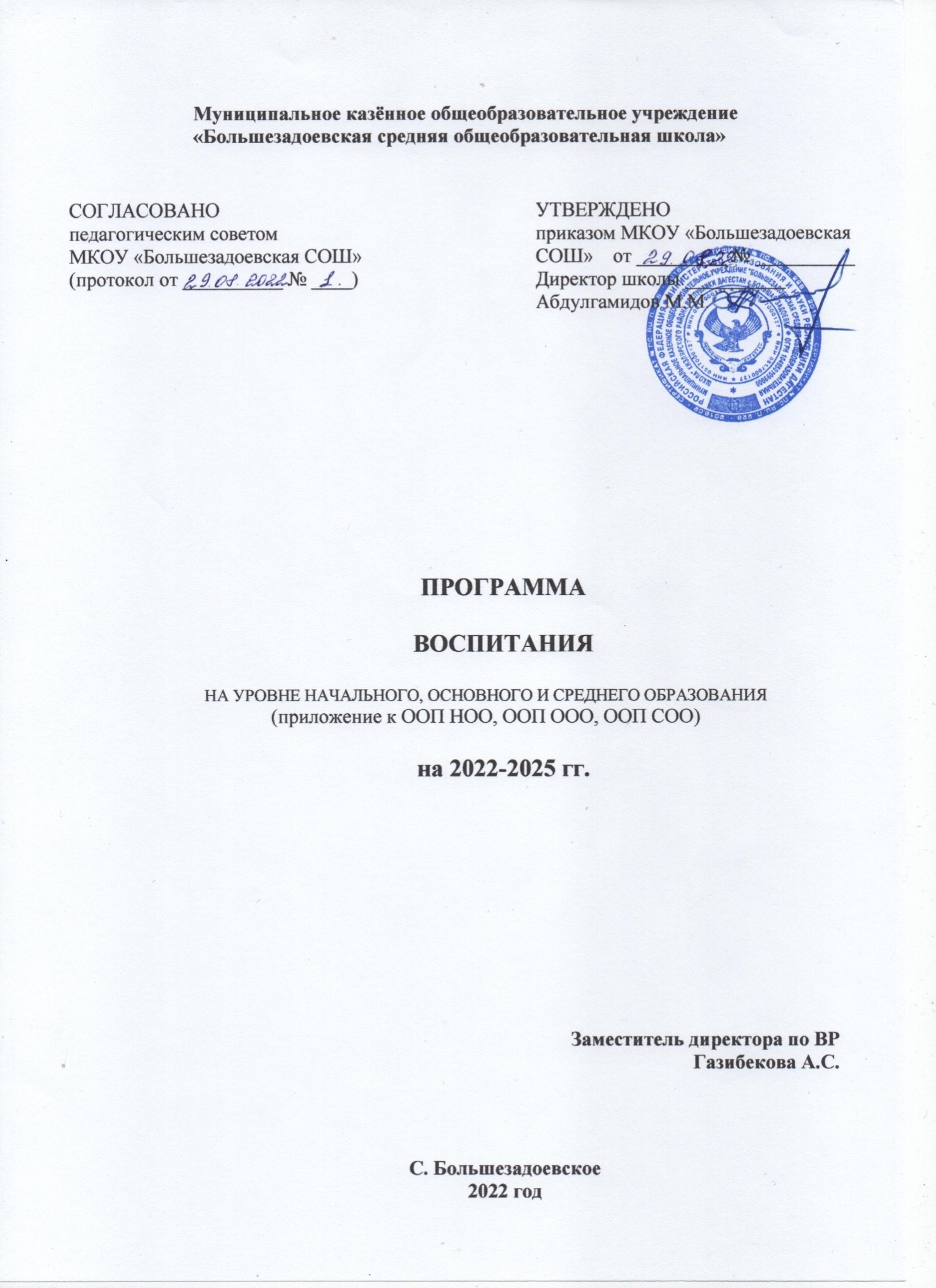                                                                ПОЯСНИТЕЛЬНАЯ ЗАПИСКАПрограмма воспитания МКОУ «Большезадоевская СОШ» (далее – Программа) разработана в соответствии с методическими рекомендациями «Примерная программа воспитания», утвержденной 02.06.2020 года на заседании Федерального учебно-методического объединения по общему образованию, с Федеральными государственными образовательными стандартами (далее – ФГОС) общего образования.Данная программа направлена на приобщение обучающихся к российским традиционным духовным ценностям, правилам и нормам поведения в российском обществе, а так же решение проблем гармоничного вхождения школьников в социальный мир и налаживания ответственных взаимоотношений с окружающими их людьми.Воспитательная программа является обязательной частью основной образовательной программы МКОУ«Большезадоевская СОШ»  и призвана помочь всем участникам образовательного процесса реализовать воспитательный потенциал совместной деятельности и тем самым сделать школу воспитывающей организацией.Вместе с тем, Программа призвана обеспечить достижение обучающимся личностных результатов, определенные ФГОС: формировать у них основы российской идентичности; готовность к саморазвитию; мотивацию к познанию и обучению; ценностные установки и социально-значимые качества личности; активное участие в социально-значимой деятельности школы.Данная программа воспитания показывает систему работы с обучающимися в школе.ОСОБЕННОСТИ ОРГАНИЗУЕМОГО ВШКОЛЕ ВОСПИТАТЕЛЬНОГОПРОЦЕССАПроцесс воспитания в МКОУ  «Большезадоевская СОШ»  основывается на следующих принципах:           - Приоритет безопасности ребенка - неукоснительное соблюдение законности и прав семьи и ребенка, соблюдения конфиденциальности информации о ребенке и семье, а так же при нахождении его в образовательнойорганизации;Совместное решение личностно и общественно значимых проблем - личностные и общественные проблемы являются основными стимулами развития школьника, а воспитание - это педагогическая поддержка процесса развития личности обучающегося, организация основных совместных дел обучающихся и педагогических работников как предмета совместной заботы и взрослых, иобучающихся;Системно-деятельностная организация воспитания - интеграция содержания различных видов деятельности обучающихся осуществляется на основе базовых национальных ценностей, системности, целесообразности и не шаблонности воспитания как условия его эффективности;Полисубъектность воспитания и социализации - обучающийся включены в различные виды социальной, информационной, коммуникативной активности, в содержании которых присутствуют разные, нередко противоречивые ценности и мировоззренческие установки, поэтому деятельность нашего образовательного учреждения, всего педагогического коллектива в организации социально-педагогического партнерства является ведущей, определяющей ценности, содержание, формы и методы воспитания и социализации обучающихся в учебной, вне учебной, внешкольной, общественно значимойдеятельности;Событийность - реализация процесса воспитания главным образом через создание в школе детско-взрослых общностей, которые бы объединяли детей ипедагогов яркими и содержательными событиями, общими совместными делами как предмета совместной заботы и взрослых, и детей;Ориентация на идеал - воспитание всегда ориентировано на определенный идеал, который являет собой высшую цель стремлений, деятельности воспитания и самовоспитания, духовно-нравственного развития личности. В нашей школе формирование жизненных идеалов, помогает найти образы для подражания в рамках гражданско - патриотического воспитания, музейной педагогике, что позволяет обучающимся сопоставить свои жизненные приоритеты с духовной высотой, героизмомидеала;Диалогическое общение - предусматривает его организацию средствами равноправного межсубъектного диалога: подростка со сверстниками, родителями, учителем и другими значимымивзрослыми;Психологическая комфортная среда - ориентир на создание в образовательной организации для каждого ребенка и взрослого позитивных эмоций и доверительных отношений, конструктивного взаимодействия школьников ипедагогов;Следование нравственному примеру - содержание учебного процесса, вне учебной и внешкольной деятельности наполняется примерами нравственного поведения, особое значение для духовно-нравственного развития обучающегося имеет пример учителя, его внешний вид, культура общения ит.д;Основными традициями воспитания в МКОУ  «Большезадоевская СОШ» являются следующие:Ключевыеобщешкольныедела, через которые осуществляется интеграциявоспитательных усилий педагогов;коллективная разработка, коллективное планирование, коллективное проведение и коллективный анализ ихрезультатов;ступени социального роста обучающихся (от пассивного наблюдателя до участника, от участника до организатора, от организатора до лидера того или иного дела);конструктивное межличностное, межклассное и межвозврастное взаимодействие обучающихся, а также их социальнаяактивность;ориентация на формирование, создание и активизацию ученического самоуправления, как на уровне класса, так и на уровне школы, на создание детских общественныхформированийврамкахреализацииподпрограмм«Времявыбралонас»и«Лестница моего успеха», на установление в них доброжелательных и товарищеских взаимоотношений;формирование корпуса классных руководителей, реализующего по отношению к обучающимся защитную, личностно развивающую, организационную, посредническую (в том числе и в разрешении конфликтов) функции ит.д.ЦЕЛЬ И ЗАДАЧИВОСПИТАНИЯСовременный национальный идеал личности, воспитанной в новой российской общеобразовательной школе, – это высоконравственный, творческий, компетентный гражданин России, принимающий судьбу Отечества как свою личную, осознающей ответственность за настоящее и будущее своей страны, укорененный в духовных и культурных традициях российского народа.Исходя из этого, общей целью воспитания в МКОУ  «Большезадоевская СОШ» являетсяформирование у обучающихся духовно-нравственных ценностей, способности к осуществлению ответственного выбора собственной индивидуальной образовательной траектории, способности к успешной социализации в обществе.Данная цель ориентирует педагогов, в первую очередь, на обеспечение позитивной динамики развития личности ребенка, а не только на обеспечение соответствия его личности единому стандарту. Сотрудничество, партнерские отношения педагога и обучающегося, сочетание усилий педагога по развитию личности ребенка и усилий самого ребенка по своему саморазвитию - являются важным фактором успеха в достижении поставленной цели в связи с этим важно.Достижению поставленной цели воспитания обучающихся будет способствовать решение следующих основных задач:поддерживать традиции образовательной организации и инициативы по созданию новых в рамках уклада школьной жизни, реализовывать воспитательные возможности общешкольных ключевыхдел,реализовывать воспитательный потенциал и возможности школьного урока, поддерживать использование интерактивных форм занятий с обучающимися науроках;инициировать и поддерживать ученическое самоуправление – как на уровне школы, так и на уровне классных сообществ; их коллективное планирование, организацию, проведение и анализ самостоятельно проведенных дел имероприятий;инициировать и поддерживать деятельность детских общественных организаций (РДШ);вовлекать обучающихся в кружки, секции, клубы, студии и иные объединения, работающие по школьным программам внеурочной деятельности, реализовывать их воспитательные возможности;организовывать профориентационную работу собучающимися;реализовывать потенциал классного руководства в воспитании обучающихся, поддерживать активное участие классных сообществ в жизни школы, укрепление коллективных ценностей школьногосообщества;развивать предметно-эстетическую среду школы и реализовывать ее воспитательные возможности, формирование позитивного уклада школьной жизни и положительного имиджа и престижаШколы;организовать работу с семьями обучающихся, их родителями или законными представителями, направленную на совместное решение проблем личностного развития обучающихся.Конкретизация общей цели воспитания применительно к возрастным особенностям школьников позволяет выделить в ней следующие целевые приоритеты, соответствующие трем уровням общего образования. Это то, чему предстоит уделять первостепенное, но не единственное внимание:В воспитании детей младшего школьного возраста (уровень начального общего образования) таким целевым приоритетом является создание благоприятных условий для:усвоения младшими школьниками социально значимых знаний – знаний основных норм и традиций того общества, в котором они живут,самоутверждения их в своем новом социальном статусе - статусе школьника, то есть научиться соответствовать предъявляемым к носителям данного статуса нормам и принятым традициям поведения школьникаразвития умений и навыков социально значимых отношений школьников младших классов и накопления ими опыта осуществления социально значимых дел в дальнейшем.К наиболее важным знаниям, умениям и навыкам для этого уровня, относятся следующие:быть любящим, послушным и отзывчивым сыном (дочерью), братом (сестрой), внуком (внучкой); уважать старших и заботиться о младших членах семьи; выполнять посильную для ребенка домашнюю работу, помогать старшим;быть трудолюбивым, следуя принципу «делу — время, потехе — час» как в учебных занятиях, так и в домашних делах, доводить начатое дело до конца;знать и любить свою Родину – свой родной дом, двор, улицу, поселок, свою страну;беречь и охранять природу (ухаживать за комнатными растениями в классе или дома, заботиться о своих домашних питомцах и, по возможности, о бездомных животных в своем дворе; подкармливать птиц в морозные зимы; не засорять бытовым мусором улицы, леса, водоемы);проявлять миролюбие — не затевать конфликтов и стремиться решать спорные вопросы, не прибегая к силе;стремиться узнавать что-то новое, проявлять любознательность, ценить знания;быть вежливым и опрятным, скромным и приветливым;соблюдать правила личной гигиены, режим дня, вести здоровый образ жизни;уметь сопереживать, проявлять сострадание к попавшим в беду; стремиться устанавливать хорошие отношения с другими людьми; уметь прощать обиды, защищать слабых, по мере возможности помогать нуждающимся в этом людям; уважительно относиться к людям иной национальной или религиозной принадлежности, иного имущественного положения, людям с ограниченными возможностями здоровья;быть уверенным в себе, открытым и общительным, не стесняться быть в чем-то непохожим на других ребят; уметь ставить перед собой цели и проявлять инициативу, отстаивать свое мнение и действовать самостоятельно, без помощи старших.В воспитании детей подросткового возраста (уровень основного общего образования) таким приоритетом является создание благоприятных условий для:становления	собственной жизненной позиции подростка, его собственных ценностных ориентаций;утверждения себя как личность в системе отношений, свойственных взрослому миру;развития социально значимых отношений школьников, и, прежде всего, ценностных отношений:к семье как главной опоре в жизни человека и источнику егосчастья;к труду как основному способу достижения жизненного благополучия человека, залогу его успешного профессионального самоопределения и ощущения уверенности в завтрашнем дне;к своему отечеству, своей малой и большой Родине, как месту, в котором человек вырос и познал первые радости и неудачи, которая завещана ему предками и которую нужно оберегать;к природе как источнику жизни на Земле, основе самого ее существования, нуждающейся в защите и постоянном внимании со стороны человека;к миру как главному принципу человеческого общежития, условию крепкой дружбы, налаживания отношений с коллегами по работе в будущем и создания благоприятного микроклимата в своей собственной семье;к знаниям как интеллектуальному ресурсу, обеспечивающему будущее человека, как результату кропотливого, но увлекательного учебного труда;к культуре как духовному богатству общества и важному условию ощущения человеком полноты проживаемой жизни, которое дают ему чтение, музыка, искусство, театр, творческое самовыражение;к здоровью как залогу долгой и активной жизни человека, его хорошего настроения и оптимистичного взгляда на мир;к окружающим людям как безусловной и абсолютной ценности, как равноправным социальным партнерам, с которыми необходимо выстраивать доброжелательные и взаимно поддерживающие отношения, дающие человеку радость общения и позволяющие избегать чувства одиночества;к самим себе как хозяевам своей судьбы, самоопределяющимся и самореализующимся личностям, отвечающим за свое собственное будущее.В воспитании детей юношеского возраста (уровень среднего общего образования) таким приоритетом является создание благоприятных условий для:- приобретения школьниками опыта осуществления социально значимых дел, жизненного самоопределения, выбора дальнейшего жизненного пути посредствам реальный практический опыт, который они могут приобрести, в том числе и в школе, в то числе:опыт дел, направленных на заботу о своей семье, родных и близких;трудовой опыт при реализации проектов, направленных на улучшение школьной жизни;опыт управления образовательной организацией, планирования, принятия решений и достижения личных и коллективных целей в рамках ключевых компетенций самоуправления;опыт дел, направленных на пользу своей школе, своему родному городу, стране в целом, опыт деятельного выражения собственной гражданской позиции;опыт природоохранных дел;опыт разрешения возникающих конфликтных ситуаций;опыт самостоятельного приобретения новых знаний, проведения научных исследований, опыт проектной деятельности;опыт создания собственных произведений культуры, опыт творческого самовыражения;опыт ведения здорового образа жизни и заботы о здоровье других людей;опыт оказания помощи окружающим, заботы о малышах или пожилых людях, волонтерский опыт;опыт самопознания и самоанализа, опыт социально приемлемого самовыражения и самореализации.Работа педагогов по реализации данной программы, направленная на достижение поставленной цели, позволит обучающему получить необходимые социальные навыки, которые помогут ему лучше ориентироваться в сложном мире человеческих взаимоотношений, эффективнее налаживать коммуникацию с окружающими, увереннее себя чувствовать во взаимодействии с ними, продуктивнее сотрудничать с людьми разных возрастов и разного социального положения, смелее искать и находить выходы из трудных жизненных ситуаций, осмысленнее выбирать свой жизненный путь в сложных поисках счастья для себя и окружающих его людей.Планомерная реализация поставленных задач позволит организовать в школе интересную и событийно насыщенную жизнь детей и педагогов, что станет эффективным способом профилактики антисоциального поведения школьников.ВИДЫ, ФОРМЫ И СОДЕРЖАНИЕ ДЕЯТЕЛЬНОСТИРеализация цели и задач данной программы воспитания осуществляется в рамках следующих направлений - модулях воспитательной работы школы.Модуль «Ключевые общешкольные дела»Ключевые дела – это главные традиционные общешкольные дела, мероприятия, организуемых педагогами для детей и которые обязательно планируются, готовятся, проводятся и анализируются совестно с детьми. Это комплекс коллективных творческих дел, объединяющих учеников вместе с педагогами в единый коллектив. В этих делах и мероприятиях принимает участие большая часть школьников.Ключевые дела способствуют интенсификации общения детей и взрослых, ставят их в ответственную позицию к происходящему в школе. В образовательной организации используются следующие формы работы.На внешкольном уровне:социальные проекты – совместно разрабатываемые и реализуемые школьниками и педагогами комплексы дел разной направленности, ориентированные на преобразование окружающего социума;городские методические площадки для обучающихся и педагогов по развитию ученического самоуправления;дискуссионные площадки для обучающихся, педагогов, родителей, в рамках которых обсуждаются поведенческие, нравственные, социальные, проблемы, касающиеся жизни школы и поселка;проводимые для жителей микрорайона и организуемые совместно с родителями учащихся спортивные, творческие состязания, праздники и др., которые открывают возможности для творческой самореализации школьников и включают их в деятельную заботу об окружающих.На школьном уровне:общешкольные праздники – ежегодно проводимые творческие дела и мероприятия (театрализованные, музыкальные, литературные и т.п.), связанные со значимыми для детей и педагогов знаменательными датами, как на уровне школы, так и  на уровне поселка, региона, России, в которых участвуют все классышколы;торжественные ритуалы, связанные с переходом учащихся на следующую ступень образования, символизирующие приобретение ими новых социальных статусов в школе и развивающие школьную идентичность детей, а так же связанные с героико-патриотическим воспитанием;церемонии награждения (по итогам года) школьников и педагогов за активное участие в жизни школы, защиту чести школы в конкурсах, соревнованиях, олимпиадах, значительный вклад в развитие школы. Это способствует поощрению социальной активности детей, развитию позитивных межличностных отношений между педагогами и воспитанниками, формированию чувства доверия и уважения друг к другу.На уровне классов:выбор и делегирование представителей классов в общешкольные органы самоуправления, в Малые группы по подготовке общешкольных ключевых дел;участие школьных классов в реализации общешкольных ключевых дел;проведение в рамках класса итогового анализа детьми общешкольных ключевых дел, участие представителей классов в итоговом анализе проведенных дел на уровне общешкольных советов дела;участие в организации и проведении  мероприятий и  дел, направленных на сплочение класса, на реализацию плана деятельности выборного органа ученического самоуправления класса.На индивидуальном уровне:вовлечение, по возможности, каждого ребенка в ключевые дела школы в одной из возможных для них ролей: активный участник, инициатор, организатор, лидер;индивидуальная помощь ребенку (при необходимости) в освоении навыков организации, подготовки, проведения и анализа ключевых дел;наблюдение за поведением ребенка в ситуациях подготовки, проведения и анализа ключевых дел, за его отношениями со сверстниками, старшими и младшими школьниками, с педагогами и другими взрослыми;при необходимости коррекция поведения ребенка через частные беседы с ним, через включение его в совместную работу с другими детьми, которые могли бы стать хорошим примером для ребенка, через предложение взять в следующем ключевом деле на себя роль ответственного за тот или иной фрагмент общей работы.Модуль «Классное руководство»Осуществляя работу с классом, педагог организует:работу с классным коллективом;индивидуальную работу с учащимися вверенного ему класса;работу с учителями, преподающими в данном классе;работу с родителями учащихся или их законными представителямиРабота с классным коллективом:инициирование, мотивация и поддержка участия класса в общешкольных ключевых делах, осуществление педагогического сопровождения и оказание необходимой помощи детям в их подготовке, проведении и анализе;педагогическое сопровождение ученического самоуправления класса, детской социальной активности, в том числе и РДШ;поддержка детских инициатив и их педагогическое сопровождение;организация и проведение совместных дел с учащимися вверенного ему класса, их родителей; интересных и полезных для личностного развития ребенка (интеллектуально-познавательной, гражданско-патриотической, героико-патриотической, трудовой, спортивно-оздоровительной, духовно-нравственной, творческой, профориентационной и др. направленности),позволяющие:вовлечь в них детей с самыми разными потребностями и тем самым дать им возможность самореализоваться в них,установить и упрочить доверительные отношения с учащимися класса, стать для них значимым взрослым, задающим образцы поведения в обществе;проведение классных часов как часов плодотворного и доверительного общения педагога и школьников, основанных на принципах уважительного отношения к личности ребенка, поддержки активной позиции каждого ребенка в беседе, предоставления школьникам возможности обсуждения и принятия решений по обсуждаемой проблеме, создания благоприятной среды для общения;сплочение коллектива класса через:игры и тренинги на сплочение и командообразование, развитие самоуправленческих начал и организаторских, лидерских качеств, умений и навыков;походы и экскурсии, организуемые классными руководителями совместно с родителями;празднование в классе дней рождения детей, включающие в себя подготовленные микрогруппами поздравления, сюрпризы, творческие подарки и розыгрыши ит.д.;регулярные внутри классные «огоньки» и творческие дела, дающие каждому школьнику возможность рефлексии собственного участия в жизни класса.мотивация исполнения существующих и выработка совместно с обучающимися новых законов класса, помогающих детям освоить нормы и правила общения, которым они должны следовать в школе в рамках уклада школьной жизни.Индивидуальная работа с учащимися:изучение особенностей личностного развития учащихся класса через наблюдение за поведением школьников в их повседневной жизни, в специально создаваемых педагогических ситуациях, в играх, погружающих ребенка в мир человеческих отношений, в организуемых педагогом беседах по тем или иным нравственным проблемам; результаты наблюдения сверяются с результатами бесед классного руководителя с родителями школьников, с преподающими в его классе учителями, а также (при необходимости) – со школьным психологом;поддержка ребенка в решении важных для него жизненных проблем (налаживание взаимоотношений с одноклассниками или учителями, выбор профессии, вуза и дальнейшего трудоустройства, успеваемость и т.п.), когда каждая проблема трансформируется классным руководителем в задачу для школьника, которую они совместно стараются решить;индивидуальная работа со школьниками класса, направленная на заполнение ими личных портфолио, в которых дети не просто фиксируют свои учебные, творческие, спортивные, личностные достижения, но и в ходе индивидуальных неформальных бесед с классным руководителем в начале каждого года планируют их, а в конце года – вместе анализируют свои успехи и неудачи;мотивация ребенка на участие в жизни класса, школы, на участие в общественном детском/молодежном движении и самоуправлении;мотивация школьников совместно с учителями-предметниками на участие в конкурсном и олимпиадном движении;коррекция поведения ребенка через частные беседы с ним, его родителями или законными представителями, с другими учащимися класса; через включение в проводимые школьным психологом тренинги общения; через предложение взять на себя ответственность за то или иное поручение в классе.Работа с учителями, преподающими в классе:регулярные консультации классного руководителя с учителями-предметниками, направленные на формирование единства мнений и требований педагогов по ключевым вопросам воспитания, на предупреждение и разрешение конфликтов между учителями и учащимися;проведение мини-педсоветов, направленных на решение конкретных проблем класса и интеграцию воспитательных влияний на школьников;привлечение учителей к участию во внутри классных делах, дающих педагогам возможность лучше узнавать и понимать своих учеников, увидев их в иной, отличной от учебной, обстановке;привлечение учителей к участию в родительских собраниях класса для объединения усилий в деле обучения и воспитания детей.Работа с родителями учащихся или их законными представителями:регулярное информирование родителей о школьных успехах и проблемах их детей, о жизни класса в целом;помощь родителям школьников или их законным представителям в регулировании отношений между ними, администрацией школы и учителями-предметниками;организация родительских собраний, происходящих в режиме обсуждения наиболее острых проблем обучения и воспитания школьников;создание и организация работы родительских комитетов классов, участвующих в управлении образовательной организацией и решении вопросов воспитания и обучения их детей;привлечение членов семей школьников к организации и проведению дел класса;организация на базе класса семейных праздников, конкурсов, соревнований, направленных на сплочение семьи и школы.4.3 Модуль. «Курсы внеурочной деятельности»Внеурочная деятельность является составной частью учебно-воспитательного процесса и одной из форм организации свободного времени учащихся.Воспитание на занятиях школьных курсов внеурочной деятельности осуществляется преимущественно через:вовлечение школьников в интересную и полезную для них деятельность, которая предоставит им возможность самореализоваться в ней, приобрести социально значимые знания, развить в себе важные для своего личностного развития социально значимые отношения, получить опыт участия в социально значимых делах;формирование в кружках, секциях, клубах, студиях и т.п. детско-взрослых общностей, которые могли бы объединять детей и педагогов общими позитивными эмоциями и доверительными отношениями друг к другу;создание в детских коллективах традиций, задающих их членам определенные социально значимые формы поведения;поддержку школьников с ярко выраженной лидерской позицией и установкой на сохранение и поддержание накопленных социально значимых традиций;поощрение педагогами детских инициатив и детского самоуправления. Реализациявоспитательногопотенциалакурсоввнеурочнойдеятельностипроисходит в рамках следующих выбранных школьниками ее видов.Познавательная деятельность. Курсы внеурочной деятельности, направленные на передачу школьникам социально значимых знаний, развивающие их любознательность, расширяющие их кругозор, позволяющие привлечь их внимание к экономическим, политическим, экологическим, гуманитарным проблемам нашего общества, формирующие их гуманистическое мировоззрение и научную картину мира.Художественное творчество. Курсы внеурочной деятельности, создающие благоприятные условия для самореализации школьников, направленные на раскрытие их творческих способностей, которые помогут им в дальнейшем принести пользу другим людям или обществу в целом; формирование чувства вкуса и умения ценить прекрасное, на воспитание ценностного отношения школьников к культуре и их общее духовно-нравственное развитие.Проблемно-ценностное общение. Курсы внеурочной деятельности, направленные на развитие коммуникативных и лидерских компетенций школьников, проектного мышления, воспитание у них культуры общения, развитие умений слушать и слышать других, уважать чужое мнение и отстаивать свое собственное, терпимо относиться кразнообразию взглядов людей, на развитие самостоятельности и ответственности школьников.Туристско-краеведческая деятельность. Курсы внеурочной деятельности, направленные на воспитание у школьников любви к своему краю, культуре, природе, его истории, чувства гордости за свою малую Родину и Россию.Спортивно-оздоровительная деятельность. Курсы внеурочной деятельности, направленные на физическое развитие школьников, пропаганду физической культуры и спорта, развитие их ценностного отношения к своему здоровью, мотивацию и побуждение к здоровому образу жизни, воспитание силы воли, ответственности, формирование установок на защиту слабых.Трудовая деятельность. Курсы внеурочной деятельности, направленные на развитие творческих способностей школьников, воспитание у них трудолюбия и уважительного отношения к физическому труду, формирование у них навыков само обслуживающего труда.Игровая деятельность. Курсы внеурочной деятельности, направленные на раскрытие творческого, умственного и физического потенциала школьников, развитие у них навыков конструктивного общения, умений работать в команде.Модуль «Школьный урок»Реализация школьными педагогами воспитательного потенциала урока предполагает следующее:установление доверительных отношений между учителем и его учениками, способствующих позитивному восприятию учащимися требований и просьб учителя, привлечению их внимания к обсуждаемой на уроке информации, активизации их познавательной деятельности;побуждение школьников соблюдать на уроке общепринятые нормы поведения, правила общения со старшими (учителями) и сверстниками (обучающимися), принципы учебной дисциплины и самоорганизации;привлечение внимания школьников к ценностному аспекту изучаемых на уроках явлений, организация их работы с получаемой на уроке социально значимой информацией – инициирование ее обсуждения, высказывания учащимися своего мнения по ее поводу, выработки своего к нейотношения;использование воспитательных возможностей содержания учебного предмета через демонстрацию детям примеров ответственного, гражданского поведения, проявления человеколюбия и добросердечности, через подбор соответствующих текстов для чтения, задач для решения, проблемных ситуаций для обсуждения в классе;применение на уроке интерактивных форм работы учащихся: интеллектуальных, деловых, ситуационных игр, стимулирующих познавательную мотивацию школьников; дискуссий, которые дают учащимся возможность приобрести опыт ведения конструктивного диалога; групповой работы или работы в парах, которые учат школьников командной работе и взаимодействию с другими детьми;включение в урок игровых процедур, которые помогают поддержать мотивацию детей к получению знаний, налаживанию позитивных межличностных отношений в классе, помогают установлению доброжелательной атмосферы во время урока;организация шефства, наставничества мотивированных и эрудированных учащихся над их неуспевающими одноклассниками, дающего школьникам социально значимый опыт сотрудничества и взаимной помощи;инициирование и поддержка исследовательской деятельности школьников в рамках реализации ими индивидуальных и групповых исследовательских проектов, что даст школьникам возможность приобрести навык самостоятельного решения теоретической проблемы, навык генерирования и оформления собственных идей, навык уважительного отношения к чужим идеям, оформленным в работах других исследователей, навык публичного выступления перед аудиторией, аргументирования и отстаивания своей точки зрения.Модуль «Самоуправление»Поддержка детского ученического самоуправления в школе помогает педагогам воспитывать в детях инициативность, самостоятельность, ответственность, трудолюбие, чувство собственного достоинства, а школьникам – предоставляет широкие возможности для самовыражения и самореализации. Это то, что готовит их к взрослой жизни.Поскольку учащимся не всегда удается самостоятельно организовать свою деятельность, то классные руководители должны осуществлять педагогическое сопровождение на уровне класса, а на уровне школы назначается куратор развития ученического самоуправления.Ученическое самоуправление в МКОУ «Большезадоевская СОШ» осуществляется следующим образом.На уровне школы:через деятельность выборного Совета учащихся – Совета Лидеров, создаваемого для учета мнения школьников по вопросам управления образовательной организацией и принятия административных решений, затрагивающих их права и законные интересы;через работу постоянно действующих секторов по направлениям деятельности, инициирующих и организующих проведение личностно значимых для школьников событий (соревнований, конкурсов, фестивалей, капустников, флешмобов и  т.п.), отвечающих за проведение тех или иных конкретных мероприятий, праздников, вечеров, акций ит.п.На уровне классов:через деятельность выборных Советов класса, представляющих интересы класса в общешкольных делах и призванных координировать его работу с работой общешкольных органов самоуправления и классных руководителей;через деятельность выборных органов самоуправления, отвечающих за различные направления работы класса.На индивидуальном уровне:через вовлечение школьников с 1 по 11 класс в деятельность ученического самоуправления: планирование, организацию, проведение и анализ общешкольных и внутри классных дел;через реализацию обучающимися, взявшими на себя соответствующую роль, функций по контролю за порядком и чистотой в классе, уходом за классной комнатой, комнатными растениями ит.п.Модуль «РДШ».Деятельность школьного отделения РДШ направлена на воспитание подрастающегопоколения,развитиедетейнаосновеихинтересовипотребностей,атакжеорганизацию досуга и занятости школьников. Участником школьного отделения РДШ может стать любой школьник старше 8 лет. Дети и родители самостоятельно принимают решение об участии в проектах РДШ.РДШ развивает социальную направленность личности обучающегося, привлекает школьников к различным видам активности, формирует благоприятный микро- климат для детей в школе, семье, ближайшем социальном окружении.Воспитание в РДШ осуществляется через направления:Личностное развитие – участие в городских, региональных или российских творческих конкурсах: рисунка, вокала, ораторского мастерства, дающих детям возможность получить важный для их личностного развития опыт деятельности, направленной на помощь другим людям, своей школе, обществу в целом; развить в себе такие качества как забота, уважение, умение сопереживать, умение общаться, слушать и слышать других; на популяризацию профессий направлены уроки «ПроеКТОрия»; любовь к здоровому образу жизни прививается на соревнованиях «Веселые старты»,ГТО;Гражданская активность - волонтеры участвуют в мероприятиях, посвященных Победе и другим событиям, отправляются в социальные и экологические рейды и десанты; оказывают посильную помощь пожилым людям; осуществляют совместную работу с учреждениями социальной сферы (проведение культурно-просветительских и развлекательных мероприятий для посетителей этих учреждений, помощь в благо- устройстве территории данных учреждений и т.п.), дающих ребенку возможность по- лучить социально значимый опыт гражданского поведения.Военно-патриотическое направление – деятельность отрядов юных инспекторов дорожного движения ит.д.Информационно-медийное направление - объединяет ребят, участвующих в работе школьных редакций, детского радио; создании и поддержке интернет-странички школы и РДШ в соц. сетях, организации деятельности школьного пресс-центра, в рамках Всероссийской медиа-школы они учатся писать статьи, собирать фотоматериалы, вести блоги и сообщества всоц. сетях.Основными формами деятельности членов РДШ являются:участие в днях единых действий и в совместных социально значимых мероприятиях;коллективно-творческая деятельность, забота о старших имладших;информационно-просветительскиемероприятия;разработка и поддержка инициативных проектовобучающихся;организация наставничества «Дети обучают детей» идр.4.7 Модуль «Профориентация»Совместная деятельность педагогов и школьников по направлению «профориентация» включает в себя профессиональное просвещение школьников; диагностику и консультирование по проблемам профориентации, организацию профессиональных проб школьников. Задача совместной деятельности педагога и ребенка – подготовить школьника к осознанному выбору своей будущей профессиональной деятельности.Создавая профориентационно значимые проблемные ситуации, формирующие готовность школьника к выбору, педагог актуализирует его профессиональное самоопределение, позитивный взгляд на труд в постиндустриальном мире, охватывающий не только профессиональную, но и вне профессиональную составляющие такой деятельности.Эта работа осуществляется через:профориентационные часы общения, направленные на подготовку школьника к осознанному планированию и реализации своего профессионального будущего;профориентационные игры: симуляции, деловые игры, квесты, решение кейсов (ситуаций, в которых необходимо принять решение, занять определенную позицию), расширяющие знания школьников о типах профессий, о способах выбора профессий, о достоинствах и недостатках той или иной интересной школьникам профессиональнойдеятельности;экскурсии на предприятия города, дающие школьникам начальные представления о существующих профессиях и условиях работы людей, представляющих этипрофессии;посещение профориентационных выставок, ярмарок профессий, тематических профориентационных парков, профориентационных лагерей, дней открытых дверей в средних специальных учебных заведениях ивузах;совместное с педагогами изучение интернет ресурсов, посвященных выбору профессий, прохождение профориентационного онлайн-тестирования, прохождение онлайн курсов по интересующим профессиям и направлениямобразования;участие в работе всероссийских профориентационных проектов, созданных в сети интернет: просмотр лекций, решение учебно-тренировочных задач, участие в мастер-классах, посещение открытых уроков(«Проектория»);индивидуальные консультации психолога для школьников и их родителей по вопросам склонностей, способностей, дарований и иных индивидуальных особенностей детей, которые могут иметь значение в процессе выбора имипрофессии;освоение школьниками основ профессии в рамках различных курсов по выбору, включенных в основную образовательную программу школы, или в рамках курсов дополнительного образования.4.8 Модуль «Школьныемедиа»Цель школьных медиа (совместно создаваемых школьниками и педагогами средств распространения текстовой, аудио и видеоинформации) – развитие коммуникативной культуры школьников, формирование навыков общения и сотрудничества, поддержка творческой самореализации учащихся. Воспитательный потенциал школьных медиа реализуется в рамках следующих видов и форм деятельности:разновозрастный редакционный совет подростков, старшеклассников и консультирующих их взрослых, целью которого является освещение (через газету образовательной организации, школьное радио, сайт образовательной организации и т.п.) наиболее интересных моментов жизни школы, популяризация общешкольных ключевых дел, кружков, секций, деятельности органов ученического самоуправления, РДШ и т.д.;школьный медиацентр – созданная из заинтересованных добровольцев группа информационно-технической поддержки школьных мероприятий, осуществляющая видеосъемку и мультимедийное сопровождение школьных праздников, фестивалей, конкурсов, спектаклей, капустников, вечеров,дискотек;школьная интернет-группа - разновозрастное сообщество школьников и педагогов, поддерживающих интернет-сайт школы и группу в социальных сетях по направлению с целью освещения деятельности образовательной организации в информационном пространстве, привлечения внимания общественности к образовательной организации, информационного продвижения ценностей и организациивиртуальной диалоговой площадки, на которой детьми, учителями и родителями могли бы открыто обсуждаться значимые для образовательной организации вопросы;Модуль «Организация предметно-эстетическойсреды»Окружающая ребенка предметно-эстетическая среда МКОУ «Большезадоевская СОШ», при условии ее грамотной организации, обогащает внутренний мир обучающегося, способствует формированию у него чувства вкуса и стиля, создает атмосферу психологического комфорта, поднимает настроение, предупреждает стрессовые ситуации, способствует позитивному восприятию ребенком школы.Воспитывающее влияние на ребенка осуществляется через такие формы работы с предметно-эстетической средой школыкак:оформление интерьера школьных помещений и их периодическая переориентация, которая может служить хорошим средством разрушения негативных установок школьников на учебные и вне учебныезанятия;размещение на стенах образовательной организации регулярно сменяемых экспозиций: творческих работ школьников, позволяющих им реализовать свой творческий потенциал, картин определенного художественного стиля, знакомящего школьников с разнообразием эстетического осмысления мира; фотоотчетов об интересных событиях, происходящих в образовательной организации (проведенных ключевых делах, интересных экскурсиях, походах, встречах с интересными людьми ит.п.);озеленение пришкольной территории, разбивка клумб, аллей, оборудование спортивных и игровых площадок, доступных и приспособленных для обучающихся разных возрастных категорий, оздоровительно-рекреационных зон, позволяющих разделить свободное пространство образовательной организации на зоны активного и тихогоотдыха;благоустройство классных кабинетов, осуществляемое классными руководителями вместе с обучающимися своих классов, позволяющее им проявить свои фантазию и творческие способности и создающее повод для длительного общения классного руководителя со своимидетьми;событийный дизайн – оформление пространства проведения конкретных событий образовательной организации (праздников, церемоний, торжественных линеек, творческих вечеров, выставок, собраний, конференций ит.п.);совместная с детьми разработка, создание и популяризация особой школьной символики (флаг школы, гимн школы, эмблема школы, логотип, элементы школьного костюма и т.п.), используемой в рамках образовательной организации, как в повседневности, так и в торжественные моменты жизни – во время праздников, торжественных церемоний, ключевых общешкольных дел и иных происходящих в жизни организации знаковыхсобытий;регулярная организация и проведение конкурсов творческих проектов по благоустройству различных участков пришкольнойтерритории;акцентирование внимания обучающихся посредством элементов предметно-эстетической среды (стенды, плакаты, инсталляции) на важных для воспитания ценностях образовательной организации, ее традициях,правилах.Модуль «Работа сродителями»Работа с родителями (законными представителями) обучающихся осуществляется для более эффективного достижения цели воспитания, которое обеспечивается согласованием позиций семьи и образовательной организации в данном вопросе.Работа с родителями или законными представителями обучающихся в МКОУ «Большезадоевская СОШ»  осуществляется в рамках следующих видов и форм деятельности:На школьном уровне:общешкольный родительский комитет, участвующий в управлении образовательной организацией и решении вопросов воспитания и социализации ихдетей;родительские круглые столы, на которых обсуждаются вопросы возрастных особенностей детей, формы и способы доверительного взаимодействия родителей с детьми, проводятся мастер-классы, семинары с приглашениемспециалистов;родительские дни, во время которых родители могут посещать школьные учебные и внеурочные занятия для получения представления о ходе учебно-воспитательного процесса в образовательнойорганизации;общешкольные родительские собрания, происходящие в режиме обсуждения наиболее острых проблем обучения и воспитанияобучающихся;семейный всеобуч, на котором родители могли бы получать ценные рекомендации и советы от профессиональных психологов, врачей, социальных работников и обмениваться собственным творческим опытом и находками в деле воспитания детей;социальные сети и чаты, в которых обсуждаются интересующие родителей (законных представителей) вопросы, а также осуществляются виртуальные консультации психологов ипедагогов.На уровнекласса:классный родительский комитет, участвующий в решении вопросов воспитания и социализации детей их класса;родительские дни, во время которых родители могут посещать школьные учебные и внеурочные занятия для получения представления о ходе учебно-воспитательного процесса в образовательнойорганизации;классные родительские собрания, происходящие в режиме обсуждения наиболее острых проблем обучения и воспитания, обучающихсякласса;социальные сети и чаты, в которых обсуждаются интересующие родителей вопросы, а также осуществляются виртуальные консультации психологов и педагогов.На индивидуальном уровне:работа специалистов по запросу родителей для решения острых конфликтныхситуаций;участие родителей в педагогических советах, собираемых в случае возникновения острых проблем, связанных с обучением и воспитанием конкретного ребенка;помощь со стороны родителей в подготовке и проведении общешкольных и внутри классных мероприятий воспитательнойнаправленности;индивидуальное консультирование c целью координации воспитательных усилий педагогов и родителей (законныхпредставителей).ОСНОВНЫЕ НАПРАВЛЕНИЯ САМОАНАЛИЗАВОСПИТАТЕЛЬНОЙРАБОТЫСамоанализ организуемой в школе воспитательной работы осуществляется по выбранным самой школой направлениям и проводится с целью выявления основных проблем школьного воспитания и последующего их решения.Самоанализ осуществляется ежегодно силами самой образовательной организации с привлечением (при необходимости и по самостоятельному решению администрации образовательной организации) внешних экспертов.Основными принципами, на основе которых осуществляется самоанализ воспитательной работы в образовательной организации, являются:принцип гуманистической направленности осуществляемого анализа, ориентирующий экспертов на уважительное отношение, как к воспитанникам, так и к педагогам, реализующим воспитательныйпроцесс;принцип приоритета анализа сущностных сторон воспитания, ориентирующий экспертов на изучение не количественных его показателей, а качественных – таких как содержание и разнообразие деятельности, характер общения и отношений между обучающимися ипедагогами;принцип развивающего характера осуществляемого анализа, ориентирующий экспертов на использование его результатов для совершенствования воспитательной деятельности педагогов: грамотной постановки ими цели и задач воспитания, умелого планирования своей воспитательной работы, адекватного подбора видов, форм и содержания их совместной с обучающимисядеятельности;принцип разделенной ответственности за результаты личностного развития школьников, ориентирующий экспертов на понимание того, что личностное развитие школьников – это результат как социального воспитания (в котором образовательная организация участвует наряду с другими социальными институтами), так и стихийной социализации и саморазвития обучающихся.Основными направлениями анализа организуемого в образовательной организации воспитательного процесса могут быть следующие:Результаты воспитания, социализации и саморазвития школьников.Критерием, на основе которого осуществляется данный анализ, является динамика личностного развития обучающихся каждого класса.Осуществляется анализ классными руководителями совместно с заместителем директора по воспитательной работе с последующим обсуждением его результатов на заседании методического объединения классных руководителей или педагогическом совете образовательной организации.Способом получения информации о результатах воспитания, социализации и саморазвития обучающихся является педагогическое наблюдение.Внимание педагогов сосредотачивается на следующих вопросах: какие прежде существовавшие проблемы личностного развития обучающихся удалось решить за минувший учебный год,; какие проблемы, решить не удалось и почему; какие новые проблемы появились, над чем далее предстоит работать педагогическому коллективу.Состояние организуемой в школе совместной деятельности детей и взрослых.Критерием, на основе которого осуществляется данный анализ, является наличие в образовательной организации интересной, событийно насыщенной и личностно развивающей совместной деятельности детей и взрослых.Осуществляется анализ заместителем директора по воспитательной работе, классными руководителями, активом старшеклассников и представителями родительских комитетов, хорошо знакомыми с деятельностью образовательной организации и класса.Способами получения информации о состоянии организуемой в школе совместной деятельности детей и взрослых могут быть беседы с обучающихся и их родителями (законных представителей), педагогами, лидерами ученического самоуправления,при необходимости – их анкетирование. Полученные результаты обсуждаются на заседании методического объединения классных руководителей или педагогическом совете школы.Внимание при этом сосредотачивается на вопросах, связанных с:качеством проводимых общешкольных ключевыхдел;качеством совместной деятельности классных руководителей и ихклассов;качеством организуемой в школе внеурочнойдеятельности;качеством реализации личностно развивающего потенциала школьныхуроков;качеством существующего в школе ученическогосамоуправления;качеством функционирующих на базе образовательной организации отделения РДШ, отряда ЮИД;качеством проводимых в образовательной организации экскурсий,походов;качеством профориентационной работы образовательнойорганизации;качеством работы медиа образовательной организации;качеством организации предметно-эстетической среды школы; - качеством взаимодействия образовательной организации и семейобучающихся.Итогом самоанализа организуемой в образовательной организации воспитательной работы является перечень выявленных проблем, над которыми предстоит работать педагогическому коллективу, и проект направленных на это управленческих решений.                                           6. ПЛАН ВОСПИТАТЕЛЬНОЙ РАБОТЫ                                          МКОУ «БОЛЬШЕЗАДОЕВСКАЯ СОШ НА 2022-2025 ГГ.Пояснительная записка.В соответствии с программой воспитания МКОУ «Большезадоевская СОШ» на 2022-2025 гг. в центре воспитательного процесса находится личностное развитие обучающихся, формирование у них системных знаний о различных аспектах развития России и мира, приобщение к российским традиционным духовным ценностям, правилам и нормам поведения в российском обществе, формирование у них основ российской идентичности, ценностных установок и социально-значимых качеств личности; их активное участие в социально-значимой деятельности.Цельпланавоспитательнойработына 2022-2025гг.:Обеспечение позитивнойдинамикиразвитияличностиребенкапосредствомвовлеченияего всоциально-значимую деятельность школы.Задачи:интеграция содержания различных видов деятельности обучающихся на основе системности, целесообразности и не шаблонности воспитательнойработы;развитие и расширение сфер ответственности ученического самоуправления, как основы социализации, социальной адаптации, творческого развития каждого обучающегося;создание и педагогическая поддержка деятельности детских общественных организаций (РДШ);создание благоприятных условий для развития социально значимых отношений обучающихся как в классах, так и рамках образовательной организацией вцелом;инициирование и поддержка участия классов в общешкольных ключевых делах, оказание необходимой помощи обучающимся в их подготовке, проведении и анализе;реализация воспитательных возможностей дополнительного образования и программ внеурочнойдеятельности;определение и реализация индивидуальных профессиональных маршрутов обучающихся 6-11 кл. в рамках пилотной апробации регионального проекта ранней профессиональной ориентации школьников 6−11 классов «Билет вбудущее»;развитие ценностного отношения обучающихся и педагоговк своему здоровьюпосредством участия ВФСК ГТО;формирование и опыта ведения здорового образа жизни и заботы о здоровье других людей;повысить ответственность педагогического коллектива за эффективность и качество подготовки одаренныхучащихся;активизировать работу по формированию команды педагогов, решающих проектные задачи, повысить их компетентность в данномнаправлении;внедрение лучших практик сопровождения, наставничества и шефства для обучающихся, осуществляющих образовательную деятельность по дополнительным образовательным программам в рамках внеурочнойдеятельности;активизация работы родительских комитетов классов, участвующих в управлении образовательной организацией в решении вопросов воспитания и обучения обучающихся;Реализация этих целей и задач предполагает:Создание единой воспитательной атмосферы школы, которая способствует успешной социализации и личностному развитию ребенка, педагога, родителя в условиях реализацииГОС.Создание благоприятных условий и возможностей для полноценного развития личности, для охраны здоровья и жизнидетей;Создание условий проявления и мотивации творческой активности воспитанников в различных сферах социально значимойдеятельности;Развитие системы непрерывного образования; преемственность уровней и ступеней образования; поддержка исследовательской и проектнойдеятельности;Освоение и использование в практической деятельности новых педагогических технологий и методик воспитательнойработы;Развитие различных форм ученическогосамоуправления;Дальнейшее развитие и совершенствование системы дополнительного образования в школе;Приоритетные направления в воспитательной работе на 2022-2025 учебный годИнтеллектуально – познавательное (реализация программы «Лестница моего успеха»):формирование навыка общения в коллективной деятельности школьников как основы новой социальной ситуацииразвития;формированиеинтеллектуальной	культуры,	развитие	кругозора	и любознательности, в том числе посредством предметныхнедель;формирование и развитие познавательной мотивацииобучающихся;организация научно-исследовательскойдеятельности;реализации творческого потенциала обучающихся посредством дополнительного образования и внеурочнойдеятельности;мотивация на участие в конкурсном движении по своему направлению, как на уровне Школы, так и на уровне поселка, региона, России ит.д.Нравственное, правовое и профилактика асоциальногоповедения:научить детей понимать смысл человеческого существования, ценности своего существования, ценности своего существования и ценности существования другихлюдей;повышение ответственности у обучающихся за свое поведение и поступки в школе, семье и вобществе;формировать у детей умения отстаивать свою нравственную позицию в ситуациивыбора.формирование основ правовогопросвещения;формирование основ грамотности безопасности жизнедеятельности, в том числе и средствами отрядаЮИД;формирование основ экономической грамотности, социальных взаимоотношений.Спортивно –оздоровительное:формирование санитарно-гигиенических навыков и культуры сохранения и совершенствованияздоровья.развитие	ценностного отношения к своему здоровью посредствомучастияВФСК ГТОГражданско -патриотическое:воспитание у обучающихся чувства любви кРодине;формирование гражданской ответственности и уважения к своей малойРодины;формирование  чувства  гражданственности,национальногосамосознания,	уважение к культурному наследиюРоссиивоспитание уважения к истории, к народнойпамяти,формирование жизненных идеалов посредством популяризация подвига советского солдата в Великой Отечественнойвойне.Трудовое, профориентационное(реализация дорожной карты проекта «Успех каждого ребенка»МКОУ «Большезадоевская СОШ»):отработка навыков позитивного учебногоповедения;вооружение основными навыкамисамообслуживания;помощь школьникам в поиске профессионального пути и формированию у них обоснованного профессионального намерения посредством онлайн уроков на сайте по бесплатной профориентации для детей «Проектория».Досуговаядеятельность:Формирования навыков организации культурно-развивающегодосуга;развитие интереса к внекласснойдеятельности;участие в реализации Всероссийского, регионального и муниципального календаря образовательных событий, приуроченных к государственным инациональным праздникам РФ, памятным датам и событиям российской истории и культуры.Самоуправление (реализация программы «Время выбралонас»)реализация прав учащихся на управление образовательной организацией в соответствие с ФЗ «Об образовании в РФ» (2012г.);развитие разных форм детского самоуправления, в том числе и ученического с 1 по 11класс;поддержка социальных инициативы и достижений обучающихся, в том числе и посредствомРДШ;воспитание чувства гордости за родную школу через формирование положительного имиджа и престижаШколы;поддержка инициатив по созданию новых традиций в рамках уклада школьной жизни.Семейное:вовлечение родителей в учебно-воспитательный процесс (родительские собрания, совместные творческие дела, помощь в укреплении материально-технической базы);участие родителей в управлении школой (совет школы, родительскиекомитеты).Работа с класснымируководителями:реализация методических рекомендаций по организации работы педагогических работников, осуществляющих классное руководство в общеобразовательных организациях;формирование интереса и стремлений классного руководителя к активной творческой деятельности в своем классе;формирование потребности классного руководителя в качественном проведении любого внеклассногомероприятия;развитие коммуникативных умений педагогов, умение работать в системе «учитель – ученик - родитель»;формирование методической и профессиональной грамотности классных руководителейшколы.Контроль за воспитательнымпроцессом:выявление степени соответствия воспитательного процесса целям и задачам воспитания, которые стоят перед образовательнойорганизацией.Все направления воспитания и социализации важны, дополняют друг друга и обеспечивают развитие личности на основе отечественных духовных, нравственных и культурных традиций.Начальное общее образование (1-4 классы)Основное общее образование (5-9 классы)Основное общее образование (10-11 классы)КАЛЕНДАРНЫЙПЛАНВОСПИТАТЕЛЬНОЙРАБОТЫОРГАНИЗАЦИИНа 2022-2023 учебныйгодМодуль 1.«Ключевые общешкольные дела»Модуль 1.«Ключевые общешкольные дела»Модуль 1.«Ключевые общешкольные дела»Модуль 1.«Ключевые общешкольные дела»Модуль 1.«Ключевые общешкольные дела»№п/пСодержание деятельности, мероприятияУчастникиСрокиОтветственные1.Торжественная линейка, посвящённая Дню знаний, единый классный час1-401.09.22г.Заместитель директора по ВР, педагог-организатор, классныеруководители2.День солидарности в борьбе с терроризмом «Мы помним Беслан»1-403.09.22г.Заместитель директора по ВР, классные руков.3.Всероссийский урок безопасности в рамках Месячника гражданской защиты1-406.09.-17.09.22г.Классные руководители4.День памяти«Во имя жизни»,посвящённый памятиЖертв блокады Ленинграда408.09.22г.Классныеруководители5.Организационные классные ученические собрания«Правила внутреннего распорядка. Правила поведения в школе»1-420.09.-25.09.22г.Классные руководители6.Посвящение в первоклассники1Конец сентябряЗаместитель директора по УВР ,руководитель МОКлассных руководителей7.День пожилого человека .Акция «К людям сдобром!»1-427.09. -07.10.22г.Руководители МОНачальных классов8.Праздничные мероприятия, посвящённые Дню Учителя.1-405.10.22г.Заместитель директора по ВР,Классные руководителя9.Праздник «Золотая осень». Конкурс рисунков поделок, из природного материала.1-412.10. -16.10.22г.Классные руководители10.День народного единства1-404.11.22г.Заместитель директора по УВР,руководители МОНачальных классов11.Урок толерантности«Все мы разные, но мы вместе»1-416.11.22г.Классныеруководители12.Акция «Дорожная азбука», посвящённая памяти жертв дорожно-транспортных происшествий1-419.11.22г.Инспектор ПДД, классные руководители13.Урок здоровья- гигиена, безопасность1-422.11. -24.11.22г.Классные руководители14.Смотрклассныхуголков«Дом, вкотороммыживём»1-418.11.-26.11.22г.ЗаместительдиректорапоВР,классныеруков.15.Урокивоинскойславы, посвящённые«ДнюгероевОтечества»1-409.12.22г.Классныеруководители16.Классныечасы«Всеребятазнатьдолжны, основнойзаконстраны»,посвящённыеДнюКонституцииРФ3-410.12. -14.12.22г.Классныеруководители17.Новогодняяакция«Безопасныеканикулы»1-420.12. -25.12.22г.Классныеруков.18.НовогодниепраздникиКлассныечасы, беседы. конкурсы1-423.12. -28.12.22г.ЗаместительдиректорапоВР, руководительМОначальныхклассов19КлассныечасыврамкахНеделибезопасногоИнтернета1-4февральКлассныеруководители20.Акция«Яверювтебя, солдат!»Деньпамяти«Воимяжизни»,посвящённыйпамятиЖертвблокадыЛенинграда1-4февральКлассныеруководители21.Акция«Живыецветынаснегу»4февральКлассныеруководители22.Общешкольное  мероприятие«А ну-ка, мальчики!».22.02.23г.Заместитель директора по ВР,педагог-организатор ОБЖ23.Единый урок, посвящённый Дню Защитников Отечества1-422.02.23г.Классные руководители24.Праздничный концерт«В этот день особенный»,посвящённый8Марта1-407.03.23г.Заместитель директора по ВР, педагогиДополнительного образования25.Библиотечные уроки, посвящённые Всероссийской неделе детской книги1-422.03.-30.03.23г.Зав. библиотекой, классныеруководители26Урок здоровья«О ценности питания»1-407.04.23г.Классные руководители   27Гагаринский урок «Космос и мы»1-409.04. -12.04.23г.Классные руководители28.Беседы об экологической опасности1-415.04. -30.05.23г.Классные руководители29.Конкурс рисунков «Безопасность, экология, природа и мы»1-415.04. -30.04.23г.Классные руководители30.Конкурс«Безопасное колесо»420.04.23г.Ответственный по ПДД31.Смотр строя и песни «Памяти павших, будьте достойны»4майЗаместитель директора по ВР,классныеруководители32.Уроки мужества у памятных мест герое Великой Отечественной войны1-423.04. -08.05.23гКлассные руководители33Участие во Всероссийской акции «Бессмертный полк»1-4майЗаместитель директора по УВР, руководители МО начальных классов, классныеруководители34.Праздник«Прощай, начальная школа»4майЗаместитель директора по ВР,Классные руководители35.Торжественная линейка, посвящённая окончанию учебного года1-3майЗаместитель директора по УВР, классныеруководители30.Конкурс«Безопасное колесо»420.04.23г.Ответственный по ПДД31.Смотр строя и песни «Памяти павших будьте достойны»4майЗаместитель директора по ВР, классные руков.Модуль2.«Классное руководство»Модуль2.«Классное руководство»Модуль2.«Классное руководство»Модуль2.«Классное руководство»Модуль2.«Классное руководство»1.Проведение классных часов по планам классных руководителей1-4сентябрь-майКлассные руководители2.Единый классный час, посвящённый празднику День знаний1-401.09.22г.Классные руководители3.Всероссийский урок безопасности в рамках Месячника гражданской защиты1-406.09.-17.09.22г.Классные руководители4.Составление социального паспорта класса1-4сентябрьКлассные руководители5.Изучение широты интересов и занятости в свободное от занятий время1-4сентябрьКлассные руководители6.Заполнение базы данных по классу 1-4сентябрьКлассные руководители7.Посвящение в первоклассники1сентябрьЗаместитель директора по УВР, руководитель МО1 классов, кл. руководители8.Организационные классные ученические собрания«Правила внутреннего распорядка. Правила поведения  в школе»1-420.09.-25.09.22г.Классные руководители9.Классные мероприятия, посвящённые Дню пожилого человека1-427.09.-04.10.22г.Классные руководители10.День народного единства1-404.11.22г.Классные руководители11.Проведение инструктажей перед осенними каникулами1-425.10.-29.09.22г.Классные руководители12Проведение мероприятий на осенних каникулах(организация поездок, экскурсий, походов и т.д.)1-430.10.-08.11.22г.Классные руководители13.Подготовка к осмотру кабинетов «Дом, в котором мы живём»1-422.11.-27.11.22г.Классные руководители14.Классные мероприятия, посвящённые Дню матери1-420.11.-28.11.22г.Классные руководители15.Классные часы «Все ребята знать должны, основной закон страны»,посвящённые Дню Конституции РФ3-410.12. -14.12.22г.Классные руководители16.Мастерская Деда Мороза(подготовка к новому году:украшение классов, выпуск праздничных газет, подготовка поздравлений и т. д.)1-420.12.-30.12.22г.Классные руководители17.Проведение профилактических бесед инструктажей перед каникулами1-424.12.-28.12.22г.Классные руководители18.Акция«Учись быть пешеходом»1-417.01.-28.01.23г.Классные руководители19.Участие в месячнике военно-патриотической работы«Я– патриот России»1-401.02.-28.02.23г.Классные руководители20.Акция«Безопасный Интернет»1-401.03.23г.Классные руководители21.Беседы о правильном питании1-414.03.-19.03.23г.Классные руководители22.Классные мероприятия, посвящённые празднику«8марта»1-401.03.-07.03.23г.Классные руководители23.Акция«С новосельем, птицы!»2-411.03.23г.Классные руководители24.Уроки здоровья, посвящённые Всемирному Дню здоровья1-407.04.23г.Классные руководители25.Гагаринский урок «Космос и мы»1-412.04.23г.Классные руководители28.Проведение классных часов в рамках Дня защиты детей.1-428.04.23г.Классные руководители29Организация и проведение тестирования по ПДД1-411.04.-23.04.23г.Классные руководители30Участие в Международной акции «Читаем детям о войне»1-423.04.-08.05.23г.Классные руководители31.Участие в праздничных мероприятиях, посвящённых Дню Победы1-430.04.-06.05.23г.Классные руководители32.Подготовка и проведение праздника«Прощай,Начальная школа!»426.05.23г.Классные руководители33.Линейка, посвящённая окончанию учебного года1-323.05.-27.05.23г.Классные руководители34.Проведение инструктажей перед летними каникулами«Безопасное лето»1-423.05.-27.05.23г.Классные руководители35.Организация летней занятости1-4июнь-августКлассные руководителиМодуль3.«Курсы внеурочной деятельности»Модуль3.«Курсы внеурочной деятельности»Модуль3.«Курсы внеурочной деятельности»Модуль3.«Курсы внеурочной деятельности»Модуль3.«Курсы внеурочной деятельности»1.«Моя малая Родина»1-4сентябрь-майКлассныеруководители2.«Азбука здоровья»1-4сентябрь-майКлассныеруководители3.«Здоровый ребёнок -успешный ребёнок»1сентябрь-майРуководителизанятий4.«Мир книг»1-4сентябрь-майКлассныеруководители5.«Чудо на ладошках»2-3сентябрь-майКлассныеруководители6.«Мир вокального искусства»2-4сентябрь-майУчитель музыки7.«Рассказы о Дагестане»4сентябрь-майУчитель историиМодуль 4.«Школьный урок»Модуль 4.«Школьный урок»Модуль 4.«Школьный урок»Модуль 4.«Школьный урок»Модуль 4.«Школьный урок»1.Тематический урок,посвящённый Дню Знаний1-401.09.22г.Классныеруководители2.Урок безопасности1-415.09.22г.Классныеруководители3.Нетрадиционные уроки по предметам1-4сентябрь-майРуководитель МОучителей начальных4.Уроки по Календарю знаменательных событий и дат1-4сентябрь-майРуководители МОучителей начальных классов5.Интегрированные уроки по пропаганде и обучениюосновам здорового питания1-4сентябрь-майКлассныеруководители6.Всероссийский урок безопасности обучающихся всети Интернет1-420.09.22г.Классныеруководители7.Всероссийский«Урок Цифры».407.10.22г.Классныеруководители9.Урок национальной культуры«Мы разные, но мывместе»1-426.11.22г.Классныеруководители10.Урок памяти, посвящённый Дню неизвестного солдата1-402.12.22г.Руководитель МО учителей начальныхклассов11.Урок мужества, посвящённый Дню Героев Отечества1-409.12.22г.Классныеруководители12.Урок в рамках акции «Я верю в тебя, солдат!»(выставка поздравительных открыток Ветеранам Великой Отечественной войны)1-417.02.23г.Классные руководители13.Урок правовой культуры«Имею право знать»1-414.03.23г.Классныеруководители14.Гагаринский урок «Космос и Мы»1-412.04.23г.Классныеруководители15.Урок здоровья, посвящённый Всемирному Днюздоровья1-407.04.23г.Классныеруководители16.Урок по окружающему миру«Берегите нашуприроду»1-4апрельКлассныеруководители17.Единый урок безопасности жизнедеятельности1-430.04.23г.Классныеруководители18.Уроки внеклассного чтения «Читаем детям о войне»1-4майКлассныеруководители, библиотекариМодуль 5.«Самоуправление»Модуль 5.«Самоуправление»Модуль 5.«Самоуправление»Модуль 5.«Самоуправление»Модуль 5.«Самоуправление»1.Выборы органов классного самоуправления2-4сентябрьКлассныеруководители2.Назначение поручений в классах1октябрьКлассныеруководители3.Организация работы по созданию детской республики. Выборы Совета республики.1-4октябрьРуководитель,Классные руководители4.Ежемесячные собрания Совета республики1-4сентябрь-майРуководитель5.Работа в соответствии плана1-4сентябрь-майРуководитель,классные руководителиМодуль 6.«Детские общественные объединения»Модуль 6.«Детские общественные объединения»Модуль 6.«Детские общественные объединения»Модуль 6.«Детские общественные объединения»Модуль 6.«Детские общественные объединения»1.Участие в проектах и акциях РДШ1-4сентябрь-майРуководитель РДШ,классныеруководители2.Работа по плану ЮИДД1-4сентябрь-майРуководительЮИДД, классные руководители3.Участие в проектах различного уровня(конкурсах,играх, программах и т.д.)1-4сентябрь-майРуководитель,классные руководителиМодуль 7.«Экскурсии, экспедиции, походы»Модуль 7.«Экскурсии, экспедиции, походы»Модуль 7.«Экскурсии, экспедиции, походы»Модуль 7.«Экскурсии, экспедиции, походы»Модуль 7.«Экскурсии, экспедиции, походы»1Тематические экскурсии по предметам1-4сентябрь-майКлассныеруководители2Экскурсии в музей им. П.И.Багратиона1-4сентябрь-майКлассныеруководители3.Экскурсии по историческим и памятным местамгорода1-4сентябрь-майКлассныеруководители     4Организация экскурсий в пожарную частьКизлярского района1-4сентябрь-майКлассныеруководители5Виртуальная экскурсия в планетарий1-4сентябрь-майКлассныеруководители6Организация походов в музеи, библиотеки ,развлекательныецентры1-4сентябрь-майКлассные руководителиМодуль 8.«Профориентация»Модуль 8.«Профориентация»Модуль 8.«Профориентация»Модуль 8.«Профориентация»Модуль 8.«Профориентация»1.Классный час«Известные люди нашего города и района»1-4октябрьКлассныеруководители2.Участие в Неделе труда и профориентации «СемьШагов в профессию»1-4октябрьКлассныеруководители3.Видеоролики«Профессии наших родителей»1-4ноябрьКлассныеруководители4.Беседа «Мои увлечения и интересы»1-4сентябрьКлассныеруководители5.Классный час«Человек в семье»1-4декабрьКлассныеруководители6.Праздник«Моя мама лучше всех»1-4мартКлассныеруководители7.Проведение тематических классных часов попрофориентации1-4сентябрь-майКлассныеруководителиМодуль 9.«Школьные медиаМодуль 9.«Школьные медиаМодуль 9.«Школьные медиаМодуль 9.«Школьные медиаМодуль 9.«Школьные медиа1.Участие в создании наполнении информации дляСайта школы1-4сентябрь-майКлассныеруководители2.Вовлечение обучающихся на страницы Телеграмм1-4сентябрь-майКлассныеруководители3.Участие в съёмках информационных и праздничныхроликов1-4сентябрь-майКлассныеруководителиМодуль10.«Организация предметно-эстетической среды»Модуль10.«Организация предметно-эстетической среды»Модуль10.«Организация предметно-эстетической среды»Модуль10.«Организация предметно-эстетической среды»Модуль10.«Организация предметно-эстетической среды»1.Выставка рисунков, фотографий, творческих работ,Посвящённых событиям и памятным датам1-4сентябрь-майКлассныеруководители2.Оформление классных уголков1-4сентябрьКлассныеруководителиМодуль11.«Работа с родителями»Модуль11.«Работа с родителями»Модуль11.«Работа с родителями»Модуль11.«Работа с родителями»Модуль11.«Работа с родителями»1.Общешкольное родительское собрание (ПубличныйДоклад директора школы)1-4сентябрьЗам.директора поВР2.Родительские собрания по параллелям1-4ноябрь,март,майКлассныеруководители3.Тематические классные собрания1-4сентябрьКлассные руководители4.Соревнования «Мама, папа, я – знающая ПДД семья»1-4ноябрьУчитель физической культуры. Руководитель ПДД5.Участие в проекте «Родители –за безопасное детство!»1-4сентябрь-майЗам. директора по ВР6.Педагогическоепросвещениеродителейповопросамобученияивоспитаниядетей1-4сентябрь-майЗам. директора по УВР, , педагог –психолог, классныеруководители7.Информационное оповещение родителей через сайт школы, Телеграмм, социальные сети1-4сентябрь-майЗам. директора поУВР, педагог –психолог, классныеруководители8.Индивидуальные консультации1-4сентябрь-майЗам. директора поУВР,ВР,педагог –психолог, классныеруководители9.Работа Совета профилактики с детьми группы риска, состоящими на разных видах учёта, неблагополучными семьями по вопросам воспитания и обучения детей1-4сентябрь-майЗам. директора по УВР,ВР,педагог –психолог, классныеруководители10.Участие родителей в классных и общешкольныхмероприятиях1-4сентябрь-майКлассныеруководители11.Участие в конфликтной комиссии поурегулированию споров между участниками образовательных отношений1-4сентябрь-майЗам. директора поУВР, ВР12.Участие в творческом проекте на уровне класса «Герб моей семьи»1-4апрельКлассныеруководители13.Участие в мероприятиях службы медиации1-4сентябрь-майЗам.директора поУВР,ВР педагог-психологМодуль12.«Профилактика социально –негативных явлений»Модуль12.«Профилактика социально –негативных явлений»Модуль12.«Профилактика социально –негативных явлений»Модуль12.«Профилактика социально –негативных явлений»Модуль12.«Профилактика социально –негативных явлений»1.Профилактическая операция«Подросток»1-4сентябрьЗам. директора по УВР, ВР, классные руков.2.Акция«Внимание, дети!»1-4сентябрьКлассныеруководители3.Классный час«Я+ТЫ=МЫ»1-4октябрьКлассныеруководители4.Беседа«Твой безопасный маршрут»1-4октябрьКлассныеруководители5.Линейка«Куда приводит непослушание»1-4ноябрьКлассныеруководители6.Беседа«Твои дела в твоих поступках»1-4ноябрьКлассныеруководители7.«Осторожно, гололёд»1-4декабрьКлассныеруководители8.«Безопасный Новый год»1-4декабрьКлассныеруководители9.Рассказ об угрозах Интернета1-4январьКлассныеруководители10.Викторина«О вредных привычках»3-4февральКлассныеруководители11.Игра«В мире привычек»1-2февральКлассныеруководители12.Праздник«Моя мама лучше всех»1-4мартКлассныеруководители13.Конкурс рисунков«Не губите первоцветы»1-2мартКлассныеруководители14.Конкурс рисунков «Мы живём у природы в долгу»3-4апрельКлассныеруководители15.«Когда ребёнок один дома»1-4апрельКлассныеруководители16.Беседа «Ответственность за нарушение правилповедения»1-4майКлассныеруководители17.Конкурс рисунков «Эти растения опасны»1-4майКлассныеруководители18.Встречи с инспектором ОДН, ОГИБДД, МЧС, линейного отдела полиции, прокуратуры, наркологического диспансера, центраСоциального обслуживания населения1-4сентябрь-майЗаместитель директора по ВР, педагог-психолог19.Профилактическая работа с обучающимися (Совет профилактики, Служба медиации, индивидуальныебеседы,лекции,консультации,тренинги)1-4сентябрь-майЗаместитель директора по ВР, педагог-психологМодуль1.«Ключевые общешкольные дела»Модуль1.«Ключевые общешкольные дела»Модуль1.«Ключевые общешкольные дела»Модуль1.«Ключевые общешкольные дела»Модуль1.«Ключевые общешкольные дела»№п/пСодержание деятельности, мероприятияУчастникиСрокиОтветственные1.Торжественная линейка, посвящённая Дню знаний, единый классный час5-901.09.22г.Заместитель директора по ВР,педагог-организатор, классныеруководители2.День солидарности в борьбе с терроризмом «Мы помним Беслан»5-903.09.22г.Заместитель директора по ВР,классныеруководители3.Всероссийский урок безопасности в рамках Месячника гражданской защиты5-906.09.-17.09.22г.Классные руководители4.День памяти«Во имя жизни»,посвящённый памятиЖертв блокады Ленинграда5-908.09.22г.Классныеруководители5.Организационные классные ученические собрания«Правила внутреннего распорядка. Правила поведения в школе»5-920.09.-25.09.22г.Классные руководители6.Акция «Внимание, дети!» (безопасное поведение на дорогах)5-9сентябрьЗаместитель директора по ВР,  классныеруководители7.День пожилого человека. Акция «К людям с добром!»5-927.09. -07.10.22г.Заместитель директора по ВР,классныеруководителя8.Праздничн ый концерт, посвящённый Дню Учителя.5-905.10.22г.Заместитель директора по ВР,классныеруководителя9Классные часы«Террористические акты.Экстремизм. Их последствия»5-918.10.22г.Классныеруководители10.Акция «День народного единства» (проведение классных часов, выставки рисунков, конкурс стихов, песен)5-904.11.22г.Заместитель директора по ВР, классныеруководители11.Урок толерантности «Все мы разные, но мы вместе»5-916.11.22г.Классные руководители12.Смотр классных уголков «Дом, в котором мы живём»5-918.11.-26.11.22г.Заместитель директора по ВР, классныеруководители13.Акция «Дорожная азбука»,посвящённая памятиЖертв  дорожно-транспортных5-919.11.22г.Ответственный поПДД14.Урок здоровья «Всё о гриппе, ОРВИ, ОРЗ и коронавирусной инфекции. Меры безопасности. Вакцинация».5-922.11. -24.11.22г.Классные руководители15.Уроки воинской славы, посвящённые «Дню героев Отечества»5-909.12.22г.Классные руководители16.Декадник по борьбе со СПИДом (классные часы, профилактические беседы, лекции, диспуты, игры ,видеоролики)5-901.12.-10.12.22г.Классные руководители17.Акция «Красная лента»6-910.12.22г.Заместитель директора по ВР, классныеруководители18Классные часы «Все ребята знать должны, основной закон страны»,посвящённые Дню Конституции РФ5-910.12. -14.12.22г.Классные руководители19.Неделя правовой культуры5-906.12.-11.12.22г.Учитель обществознания, классныеруководители20.Дни науки и культуры 5-9декабрьЗаместитель директора по ВР,классныеруководители21.Новогодняя акция «Безопасные каникулы»5-920.12. -25.12.22г.Классные руководители22.Новогодние праздники5-923.12. -28.12.22г.Заместитель директора по ВР,классныеруководители23.Классные часы в рамках Недели безопасного Интернета5-901.02.-05.02.23г.Классные руководители24.Акция «Я верю в тебя, солдат!»5-907.02.-18.02.23г.Классныеруководители25.Акция «Живые цветы на снегу»5-914.03.-20.03.23г.Классныеруководители26Единый урок, посвящённый Дню Защитников Отечества5-922.02.23г.Классные руководители27.Праздничный концерт «В этот день особенный»,посвящённый 8 Марта5-908.03.23г.Заместитель директора по ВР,классные руководители28.Библиотечные уроки, посвящённые Всероссийской неделе детской юношеской книге5-922.03.-30.03.23г.Зав.Библиотекой,Классные руководители29.Урок  здоровья«О ценности питания»5-907.04.23г.Классные руководители30.Беседы «Ценности, объединяющие мир» (о терроризме, экстремизме, расовой дискриминации, межнациональных отношениях)6-911.04.-20.04.23г.Классные руководители31.Гагаринский урок «Космос и мы»5-909.04. -12.04.23г.Классные руководители32.Беседы в рамках месячника от экологической опасности«Безопасность, экология, природа и мы»5-915.04. -30.05.23г.Классные руководители33.Классные часы о молодёжных субкультурах «Мои такие разные друзья»7-918.04. -30.04.23г.Классные руководители34.Тестирование на знание ПДД5-9майОтветственный по ПДД35.Смотр инсценированной песни  «Нам нужна одна Победа»5, 6, 7майЗаместитель директора по ВР, классныеруководители36Смотр строя и песни «Памяти павших будьте достойны»8майЗаместитель директора по ВР,Классные руководители37Уроки мужества у памятных мест героев Великой Отечественной войны5-923.04. -08.05.23гКлассные руководители38.Акция «Никто не забыт, ничто не забыто»6-9Заместитель директора по ВР,классныеруководители39Участие во Всероссийской акции «Бессмертный полк»5-9майЗаместитель директора по УВР, классныеруководители40.Торжественная линейка, посвящённая последнемузвонкудлявыпускников9-11 классов9майЗаместитель директора по ВР, классныеруководителиМодуль 2.«Классное руководство»Модуль 2.«Классное руководство»Модуль 2.«Классное руководство»Модуль 2.«Классное руководство»Модуль 2.«Классное руководство»1.Проведение классных часов по планам классных руководителей5-9сентябрь-майКлассные руководители2.Единый классный час, посвящённый празднику День знаний5-901.09.22г. Классные руководители3.Всероссийский урок безопасности в рамках Месячника гражданской защиты5-906.09.-17.09.22г.Классные руководители4.Составление социального паспорта класса5-9сентябрьКлассные руководители5.Изучение широты интересов и занятости в свободное от занятий время5-9сентябрьКлассные руководители6.Заполнение базы данных по классу 5-9сентябрьКлассные руководители7.Организационные классные ученические собрания«Правила внутреннего распорядка. Правила поведения в школе»5-920.09.-25.09.22г.Классные руководители8.Классные мероприятия, посвящённые Дню пожилого человека5-927.09.-04.10.22г.Классные руководители9День народного единства5-904.11.22г.Классные руководители10.Проведение инструктажей перед осенними каникулами5-925.10.-29.09.22г.Классные руководители11.Проведение мероприятий на осенних каникулах(организация поездок, экскурсий, походов и т.д.)5-930.10.-08.11.22г.Классные руководители12.Подготовка к смотру- конкурсу «Дом, в котором мы живём»5-922.11.-27.11.22г.Классные руководители13.Классные мероприятия, посвящённые Дню матери5-920.11.-28.11.22г.Классные руководители14.Классные часы «Все ребята знать должны основной закон страны»,посвящённые Дню Конституции РФ5-910.12. -14.12.22г.Классные руководители15.Мастерская Деда Мороза (подготовка к Новому году:украшение классов, выпуск праздничных газет, подготовка поздравлений и т. д.)5-920.12.-30.12.22г.Классные руководители16.Проведение профилактических бесед и инструктажей перед каникулами5-924.12.-28.12.22г.Классные руководители17.Акция «Учись быть пешеходом»5-917.01.-28.01.23г.Классные руководители18Участие в месячнике военно-патриотической работы«Я–патриот России»5-901.02.-28.02.23г.Классные руководители19Акция  «Безопасный Интернет»5-901.03.23г.Классные руководители20.Беседы«О правильном питании»5-914.03.-19.03.23г.Классные руководители21.Классные мероприятия, посвящённые празднику «8марта»5-901.03.-07.03.23г.Классные руководители22.Акция «Экология. Безопасность. Жизнь»5-911.03.23г.Классные руководители23.Уроки здоровья, посвящённые Всемирному Дню здоровья5-907.04.23г.Классные руководители24.Гагаринский урок «Космос и мы»5-912.04.23г.Классные руководители25.День земли. Акция : «школа–чистый, зелёный двор»5-922.04.23г.Классные руководители26.Уроки безопасности «Это должен знать каждый!»5-926.04.23г.Классные руководители27.Проведение классных часов в рамках Дня защиты детей.5-928.04.23г.Классные руководители28.Организация и проведение тестирования по ПДД711.04.-23.04.23г.Классные руководители29.Участие в Международной акции «Читаем книги о войне»5-923.04.-08.05.23г.Классные руководители30.Участие в праздничных мероприятиях, посвящённых Дню Победы5-930.04.-06.05.23г.Классные руководители31.Подготовка и проведение торжественной линейки,посвящённойпоследнемузвонкудля9-11 классов926.05.23г.Классные руководители32.Линейки, посвящённые окончанию учебного года5-923.05.-27.05.23г.Классные руководители33.Проведение инструктажей перед летними каникулами «Безопасное лето»5-923.05.-27.05.23г.Классные руководители34.Организация  летней занятости5-9Июнь-августКлассные руководителиМодуль3.«Курсы внеурочной деятельности»Модуль3.«Курсы внеурочной деятельности»Модуль3.«Курсы внеурочной деятельности»Модуль3.«Курсы внеурочной деятельности»Модуль3.«Курсы внеурочной деятельности»1.«Функциональная грамотность»5-9сентябрь-майРуководитель занятий2.«Цифровая гигиена»7сентябрь-майРуководитель занятий3.«Азбука нравственности: творить добро на благо людям»5сентябрь-майКлассные руководители4.«Мы познаём мир»6сентябрь-майКлассные руководители5.«Я–человек»7сентябрь-майКлассные руководители6.«Познай себя»8сентябрь-майКлассные руководители7.«Я в обществе»9сентябрь-майКлассные руководители8.«Искусств оговорить»5-9сентябрь-майУчителя русскогоЯзыка и литературы9.«Геометрия-это интересно»6сентябрь-майУчитель математики10.«Занимательное черчение»8сентябрь-майРуководительзанятий11.«Страноведение»8сентябрь-майУчительИностранного языка12.«Занимательная математика»9сентябрь-майУчителя математики13.«Основы проектной деятельности»5-6сентябрь-майРуководительзанятий14.«Я в мире профессий»8-9сентябрь-майРуководительзанятий15.«Поисковик»9сентябрь-майРуководитель занятий16.«Экономика бизнеса»8-9сентябрь-майРуководитель занятий17.«В мире спортивных игр»5-9сентябрь-майРуководитель занятий18.«История малой родины»6сентябрь-майРуководитель занятий19.«Общение для настроения»5сентябрь-майРуководитель занятий20.«Перекрёсток»5-9сентябрь-майРуководитель занятийМодуль 4.«Школьный урок»Модуль 4.«Школьный урок»Модуль 4.«Школьный урок»Модуль 4.«Школьный урок»Модуль 4.«Школьный урок»1.Тематический урок, посвящённый Дню Знаний5-901.09.22г.Классныеруководители2.Урок безопасности5-915.09.22г.Классныеруководители3.Нетрадиционные уроки по предметам5-9Сентябрь-майУчителя-предметники4.Уроки по Календарю знаменательных событий и дат5-9Сентябрь-майКлассныеруководители5.Интегрированные уроки по пропаганде и обучениюОсновам здорового питания5-9Сентябрь-майКлассныеруководители6.Всероссийский урок безопасности обучающихся вСети Интернет5-920.09.22г.Классныеруководители7.Всероссийский «Урок Цифры».5-907.10.22г.Классныеруководители8.Всероссийский урок «Экология и энергосбережение»5-916.10.22г.Классныеруководители9.Урок памяти, посвящённый Дню неизвестного солдата5-902.12.22г.Руководители МО учителей начальныхклассов10.Урок мужества, посвящённый Дню Героев Отечества5-909.12.21г.Классныеруководители11.Урок в рамках акции «Я верю в тебя, солдат!»(написание поздравительных открыток Ветеранам Великой Отечественной войны и солдатам воинскихчастей)5-917.02.22г.Классные руководители12.Урок правовой культуры «Имею право знать»5-914.03.23г.КлассныеРуководители,учитель обществознания13.Гагаринский урок «Космос и Мы»5-912.04.23г.Классныеруководители14.Урок здоровья, посвящённый Всемирному Днюздоровья5-907.04.23г.Классныеруководители15.Урок по биологии«Берегите нашу природу»5-9апрельКлассныеРуководители,учитель биологии16.Единый урок безопасности жизнедеятельности5-930.04.23г.Классныеруководители17.Уроки по литературе «Читаем книги о войне»5-9майКлассные руководители, библиотекарь18Открытые уроки по основам безопасности7-923.05.23г.Преподаватель ОБЖМодуль 5.«Самоуправление»Модуль 5.«Самоуправление»Модуль 5.«Самоуправление»Модуль 5.«Самоуправление»Модуль 5.«Самоуправление»1.Выборы органов классного самоуправления5-9сентябрьКлассныеруководители2.Назначение поручений в классных коллективах5-9октябрьКлассныеруководители3.Формирование и организация работы Совета обучающихся.5-9октябрьЗам. директора поВР, классныеруководители4.Ежемесячные заседания Совета обучающихся5-9сентябрь-майЗам.директора поВР5.Работа в классных коллективах в соответствиипланов.5-9сентябрь-майКлассныеруководители6.Отчёты в классных коллективах о проделаннойработе5-9сентябрь-майКлассныеруководители7.Отчёты членов Совета обучающихся о проделаннойРаботе на заседаниях5-9сентябрь-майКлассныеруководители8.Участие в общешкольных мероприятиях5-9сентябрь-майКлассныеруководители9.Участие в мероприятиях разного уровня и различнойнаправленности5-9сентябрь-майКлассныеруководителиМодуль 6.«Детские общественные объединения»Модуль 6.«Детские общественные объединения»Модуль 6.«Детские общественные объединения»Модуль 6.«Детские общественные объединения»Модуль 6.«Детские общественные объединения»1.Участие в акциях РДШ (по плану работы РДШ)5-9сентябрь-майРуководитель РДШ,классные руководители2.Работа по плану ЮИДД5-9сентябрь-майРуководитель ЮИДД ,классныеруководителиМодуль 7.«Экскурсии, экспедиции,походы»Модуль 7.«Экскурсии, экспедиции,походы»Модуль 7.«Экскурсии, экспедиции,походы»Модуль 7.«Экскурсии, экспедиции,походы»Модуль 7.«Экскурсии, экспедиции,походы»1.Участие в поисково –краеведческой экспедиции«Моя малая родина–Кизляр»5-9сентябрь-майКлассныеруководители2.Тематические экскурсии по предметам5-9сентябрь-майКлассныеруководители3.Экскурсии в краеведческий музей, музейим.Багратиона5-9сентябрь-майКлассныеруководители5.Экскурсии по историческим и памятным местамгорода5-9сентябрь-майКлассныеруководители6.Организация экскурсий в пожарную частьКизлярского района5-9сентябрь-майКлассныеруководители7.Виртуальная экскурсия в планетарий5-9сентябрь-майКлассныеруководители8Организация походов на выставки,библиотеки, развлекательные центры5-9сентябрь-майКлассные руководители9Тематические экскурсии:«Моя малая родина-Кизляр»;«Путешествие по родному краю»;  «Россия- наш общий дом»; «Зелёная Россия»; «Леса-зелёное ожерелье республики»;«Этнография Кизлярского района»;«Знакомство с библиотеками».5-9сентябрь-майКлассные руководителиМодуль8.«Профориентация»Модуль8.«Профориентация»Модуль8.«Профориентация»Модуль8.«Профориентация»Модуль8.«Профориентация»1.Классный час«Известные люди нашего села и города»5-9октябрьКлассные руководители2.Участие в Неделе труда и профориентации«СемьШагов в профессию»5-9октябрьКлассныеруководители3.Видеоролики «Профессии наших родителей»5-9ноябрьКлассныеруководители4.Беседа «Мои увлечения и интересы»5-9сентябрьКлассныеруководители5.Классный час«Человек в семье»5-9декабрьКлассныеруководители6.Праздник «Моя мама лучше всех»5-9мартКлассные7.Проведение тематических классных часов попрофориентации5-9сентябрь-майКлассныеруководители8.Участие в исследовательском проекте«Мойвыбор»9сентябрь-майКлассныеруководители9.Дни открытых дверей в средних специальных учебных заведениях и вузах: медицинский колледж им. Башларова, СПГУ г.Кизляр,Дагестанский Государственный университет, Электормеханический колледж г.Кизляр9сентябрь-майКлассные руководители10.«Курсы предпрофильной подготовки»поРазличным видам профилей9сентябрь-майКлассныеруководители11.УчастиевоВсероссийскомдистанционномконкурсесоциально-значимыхпроектов«Проекториум»8-9сентябрь-декабрьОтветственная за предпрофильнуюподготовку12.Участие во Всероссийском конкурсеДобровольческих проектов «От сердца к сердцу»6-9октябрь-декабрьЗаместительДиректора по ВРМодуль 9.«Школьные медиа»Модуль 9.«Школьные медиа»Модуль 9.«Школьные медиа»Модуль 9.«Школьные медиа»Модуль 9.«Школьные медиа»1.Участие в создании и наполнении информации для Сайта школы5-9сентябрь-майКлассные руководители2.Вовлечение обучающихся на страницы Телеграмм5-9сентябрь-майКлассные руководители3.Участие в съёмках информационных и праздничных роликов5-9сентябрь-майКлассные руководители, учащиеся4.Монтаж и сборка видеороликов5-9сентябрь-майКлассные руководители. учащиесяМодуль10.«Организация предметно –эстетической среды»Модуль10.«Организация предметно –эстетической среды»Модуль10.«Организация предметно –эстетической среды»Модуль10.«Организация предметно –эстетической среды»Модуль10.«Организация предметно –эстетической среды»1.Выставка рисунков, фотографий, творческих работ,Посвящённых событиям и памятным датам5-9сентябрь-майКлассныеруководители2.Оформление классных уголков5-9сентябрьКлассныеруководители3.Участие в трудовых десантах по благоустройствутерритории школы5-9сентябрь-майКлассныеруководители4.Оформление школы к праздничным датамизначимым событиям (оформление кабинетов, окон школы)5-9сентябрь-майКлассные руководителиМодуль11.«Работа с родителями»Модуль11.«Работа с родителями»Модуль11.«Работа с родителями»Модуль11.«Работа с родителями»Модуль11.«Работа с родителями»1.Общешкольное родительское собрание (ПубличныйДоклад директора школы)5-9сентябрьЗам.директора поВР2.Родительские собрания по параллелям( по графику)5-9ноябрь,март,майКлассныеруководители3.Тематические классные собрания5-9сентябрьКлассныеруководители4.Соревнования «Мама,папа,я–спортивная семья»5-9ноябрьУчитель физическойкультуры5.Участие в проекте «Родители –за безопасное детство!»5-9сентябрь-майЗам. директора поВР6.Педагогическое просвещение родителей по вопросам обучения и воспитания детей5-9сентябрь-майЗам. директора поУВР, педагог –психолог,классныеруководители7.Информационное оповещение родителей через сайт школы, социальные сети5-9сентябрь-майЗам. директора поУВР, педагог–психолог, классные руководители8.Индивидуальные консультации5-9сентябрь-майЗам. директора поУВР,ВР,педагог–пси., классные руководители9.Работа Совета профилактики с детьми группы риска,состоящими на разных видах учёта,неблагополучными семьями по вопросам воспитания и обучения детей5-9сентябрь-майЗам. директора поУВР,ВР ,педагог –психолог, классныеруководители10.Участие родителей в классных и общешкольныхмероприятиях5-9сентябрь-майКлассныеруководители11.Участие в конфликтной комиссии поурегулированию споров между участниками образовательных отношений5-9сентябрь-майЗам. директора по УВР,ВР12.Работа Совета родителей (по плану)5-9сентябрь-майЗам. директора по ВРМодуль12.«Профилактика социально-негативных явлений»Модуль12.«Профилактика социально-негативных явлений»Модуль12.«Профилактика социально-негативных явлений»Модуль12.«Профилактика социально-негативных явлений»Модуль12.«Профилактика социально-негативных явлений»1.Профилактическая операция«Подросток»5-9сентябрьЗам. директора поУВР,ВР,классныеруководители2.Акция «Внимание,дети!».Час профилактики5-9сентябрьКлассныеруководителиКлассный час «Опасность террористических и экстремистских проявлений среди несовершеннолетних»6-9сентябрьКлассные руководители3.Классный час«Я+ТЫ=МЫ»5-9октябрьКлассныеруководители4.Беседа«Твой безопасный маршрут»5-6октябрьКлассныеруководители5.«Осторожно, Я–вирус!»5-9октябрьКлассныеруководители6.Социально –психологическое тестирование на отношение к наркотикам7-9октябрьПедагог-психолог,классныеруководители7.Беседа совместно с инспектором ОДН «Административная ответственность за употребление, хранение и распространение наркотических и психотропных веществ»7-9ноябрьКлассные руководители8.Беседа«Курить, здоровью детей»5-6ноябрьКлассныеруководители9.Беседа«Твои дела в твоих поступках».Телефондоверия.5-9ноябрьКлассныеруководители10.«Осторожно ,гололёд»5-9декабрьКлассныеруководители11.«Безопасный Новый год»5-9декабрьКлассныеруководители12.«Об угрозах Интернета»5-9январьКлассныеруководители13.Викторина«О вредных привычках»5-6февральКлассныеруководители14.Тестирование«Отношение к вредным привычкам»9февральКлассныеруководители15.«Профессии наших родителей»5-9февральКлассныеруководители16.«Моя формула успеха»8-9мартКлассныеруководители17.Конкурс рисунков«Не губите первоцветы»5-6мартКлассныеруководители18.Беседа«О нормах и правилах здорового образажизни» 7-9апрельКлассныеруководители19.«Один дома»5-6апрельКлассныеруководители20.«Жизнь без конфликтов»7-9АпрельПедагог-психолог21.Беседа «Ответственность за нарушение правил поведения»5-9майКлассные руководители22.Инструктажи «Это надо знать» (о безопасности в летний период)5-9майКлассные руководителиМодуль1.«Ключевые общешкольные дела»Модуль1.«Ключевые общешкольные дела»Модуль1.«Ключевые общешкольные дела»Модуль1.«Ключевые общешкольные дела»Модуль1.«Ключевые общешкольные дела»№п/пСодержание деятельности, мероприятияУчастникиСрокиОтветственные1.Торжественная линейка, посвящённая Дню знаний, единый классный час10-1101.09.22г.Заместитель директора по ВР,педагог-организатор, классныеруководители2.День солидарности в борьбе с терроризмом «Мы помним Беслан»10-1103.09.22г.Заместитель директора по ВР,классныеруководители3.Всероссийский урок безопасности в рамках Месячника гражданской защиты10-1106.09.-17.09.22г.Классные руководители4.День памяти«Во имя жизни»,посвящённый памятиЖертв блокады Ленинграда10-1108.09.22г.Классныеруководители5.Организационные классные ученические собрания«Правила внутреннего распорядка. Правила поведения в школе»10-1120.09.-25.09.22г.Классные руководители6.Акция «Внимание, дети!» (безопасное поведение на дорогах)10-11сентябрьЗаместитель директора по УВР,ответственный  по ПДД7.День пожилого человека. Акция «К людям с добром!»10-1127.09. -07.10.22г.Заместитель директора по ВР,классныеруководителя8.Праздничный концерт, посвящённый Дню Учителя.10-1105.10.22г.Заместитель директора по ВР,классныеруководителя10.Классные часы «Террористические акты.Экстремизм. Их последствия»10-1118.10.22г.Классныеруководители11.Акция «День народного единства» (проведение классных часов, бесед, выставки плакатов, конкурсы, соревнования)10-1104.11.22г.Заместитель директора по ВР,классныеруководители13.Урок толерантности«Все мы разные, но мы вместе»10-1116.11.22г.Классные руководители14.Смотр кабинетов«Дом, в котором мы живём»10-1117.11.-23.11.22г.Заместитель директора по ВР,классныеруководители15.Акция«Дорожная азбука»,посвящённая памятиЖертв дорожно-транспортных происшествий10-1119.11.22г.Ответственный поПДД16.Урок здоровья «Всё о гриппе, ОРВИ, ОРЗ и коронавирусной инфекции. Меры безопасности. Вакцинация».10-1122.11. -24.11.22г.Классные руководители17.Уроки воинской славы, посвящённые «Дню героев Отечества»10-1109.12.22г.Классные руководители18.Декадник по борьбе со СПИДом (классные часы, профилактические беседы,лекции,диспуты,игры,видеоролики)10-1101.12.-10.12.22г.Классные руководители19.Акция «Красная лента»10-1110.12.22г.Заместитель директора по ВР,классныеруководители20.Классные часы «Основной закон страны»,посвящённые Дню Конституции РФ10-1110.12. -14.12.22г.Классные руководители21.Неделя правовой культуры10-1106.12.-11.12.21г.Учитель обществознания классныеруководители22.Дни науки и культуры (научно-практическая конференция: защита проектов и исследовательских работ)10-11декабрьЗаместитель директора по УВР,классныеруководители23.Новогодняя акция «Безопасные каникулы»10-1120.12. -25.12.22г.Ответственный по ПДД24.Новогодние праздники10-1123.12. -28.12.22г.Заместитель директора по ВР,классныеруководители28.Классные часы в рамках Недели безопасного Интернета10-1101.02.-05.02.23г.Классные руководители29.Акция «Я верю в тебя, солдат!»10-1107.02.-18.02.23г.Классныеруководители30.Акция «Живые цветы на снегу»10-1114.03.-20.03.23г.Классныеруководители32.Единый урок, посвящённый Дню Защитников Отечества10-1122.02.23г.Классные руководители33.Праздничный концерт «В этот день особенный»,посвящённый 8 Марта10-1108.03.23г.Заместитель директора по ВР,педагоги дополнительногообразования34.Уроки, посвящённые Всероссийской неделе детской юношеской книге10-1122.03.-30.03.23г.Зав.Библиотекой,Классные руководители35.Урок здоровья «О ценности питания»10-1107.04.23г.Классные руководители36.Беседы «Ценности, объединяющие мир» (о терроризме, экстремизме, расовой дискриминации, межнациональных отношениях)10-1111.04.-20.04.23г.Классные руководители37.Гагаринский урок «Космос и мы»10-1109.04. -12.04.23г.Классные руководители38.Беседы в рамках месячника от экологической опасности «Безопасность, экология, природа и мы»10-1115.04. -30.05.23г.Классные руководители39.Классные часы о молодёжных субкультурах «Мои такие разные друзья»10-1118.04. -30.04.23г.Классные руководители40.Тестирование на знание ПДД10-11майОтветственный по ПДД41.Митинг, посвящённый Дню Победы«Мы–Наследники Великой Победы»10-11майЗаместитель директора по ВР,классныеруководители42.Смотр строя и песни «Памяти павших будьте достойны»10майЗаместитель директора по ВР,Классные руководители43.Уроки мужества у памятных мест героев Великой Отечественной войны1123.04. -08.05.23гКлассные руководители44.Акция «Никто не забыт, ничто не забыто»10-11Заместитель директора по ВР,классныеруководители46.Участие во Всероссийской акции «Бессмертный полк»10-11майЗаместитель директора по УВР,классныеруководители48.Праздник«Последний звонок»11майЗаместитель директора по ВР,классныеруководители49.Торжественные линейки, посвящённые окончанию учебного года10майЗаместитель директора по ВР,Классные руководителиМодуль 2.«Классное руководство»1.Проведение классных часов по планам классных руководителей10-11сентябрь-майКлассные руководители2.Единый классный час, посвящённый празднику День знаний10-1101.09.22г.Классные руководители3.Всероссийский урок безопасности в рамках Месячника гражданской защиты10-1106.09.-17.09.22г.Классные руководители4.Составление социального паспорта класса10-11сентябрьКлассные руководители5.Изучение широты интересов и занятости в свободное от занятий время10-11СентябрьКлассные руководители6.Заполнение базы данных по классу 10-11СентябрьКлассные руководители7.Организационные классные ученические собрания«Правила внутреннего распорядка. Правила поведения в школе»10-1120.09.-25.09.22г.Классные руководители8.Классные мероприятия, посвящённые Дню пожилого человека10-1127.09.-04.10.22г.Классные руководители9.Акция «Творить добро»10-1119.10.22г.Заместитель директора по ВР,классныеруководители10.День народного единства10-1104.11.22г.Классные руководители12.Проведение инструктажей перед осенними каникулами10-1125.10.-29.09.22г.Классные руководители13.Проведение мероприятий на осенних каникулах(организация поездок, экскурсий, походов и т.д.)10-1130.10.-08.11.22г.Классные руководители14.Подготовка и участие в смотре кабинетов «Дом, в котором мы живём»10-1122.11.-27.11.22г.Классные руководители15.Классные мероприятия, посвящённые Дню матери10-1120.11.-28.11.22г.Классные  руководители16.Классные часы«Основной закон страны»,посвящённые Дню Конституции РФ10-1110.12. -14.12.22г.Классные руководители17.Мастерская Деда Мороза (подготовка к новому году:украшение классов, выпуск праздничных газет, подготовка поздравлений и т. д.)10-1120.12.-30.12.22г.Классные руководители18.Проведение профилактических бесед инструктажей перед каникулами10-1124.12.-28.12.22г.Классные руководители19.Классные часы, посвящённые Дню полного освобождения Ленинграда от блокады10-1111.01.-17.01.23г.Классные руководители22.Акция«Учись быть пешеходом»10-1117.01.-28.01.23г.Классные руководители23.Участие в месячнике военно- патриотической работы«Я–патриот России»10-1101.02.-28.02.23г.Классные руководители25.Акция «Безопасный Интернет»10-1101.03.23г.Классные руководители27.Беседы «О правильном питании»10-1114.03.-19.03.23г.Классные руководители28.Классные мероприятия, посвящённые празднику «8марта»10-1101.03.-07.03.23г.Классные руководители29.Акция «Путь к здоровью»10-1111.03.23г.Классные руководители30.Уроки здоровья, посвящённые Всемирному Дню здоровья10-1107.04.23г.Классные руководители31.Гагаринский урок «Космос и мы»10-1112.04.23г.Классные руководители32.День земли. Акция «Школа –чистый, зелёный двор»10-1122.04.23г.Классные руководители33.Уроки безопасности «Это должен знать каждый!»10-1126.04.23г.Классные руководители34.Проведение классных часов в рамках Дня защиты детей.10-1128.04.23г.Классные руководители35.Организация и проведение тестирования по ПДД1011.04.-23.04.23г.Классные руководители36.Участие в Международной акции «Читаем книги о войне»10-1123.04.-08.05.23г.Классные руководители37.Участие в праздничных мероприятиях, посвящённых Дню Победы10-1130.04.-06.05.23г.Классные руководители38.Подготовка и проведение праздника «Последний звонок»1126.05.23г.Классные руководители39.Линейка, посвящённая окончанию учебного года10-1123.05.-27.05.23г.Классные руководители40.Проведение инструктажей перед летними каникулами«Безопасное лето»10-1123.05.-27.05.23г.Классные руководители41.Организация летней занятости учащихся10-11июнь-августКлассные руководителиМодуль3.«Курсы внеурочной деятельности»1.«Нравственные основы семейной жизни»10сентябрь-майКлассныеруководители2.«Я сегодня, я завтра»10сентябрь-майКлассныеруководители3.«Жизнь со знаком +»11сентябрь-майКлассныеруководители4.«Жизнь ученических сообществ»10-11сентябрь-майКлассныеруководители5.«Сложная задачка»11сентябрь-майУчитель химии6.«Сложные задачи информатики»11сентябрь-майУчительинформатики7.«История в лицах»11сентябрь-майУчитель истории8.«Искусство говорить»10сентябрь-майУчитель русскогоЯзыка и литературы9.«Волейбол»10-11сентябрь-майУчитель физическойкультурыМодуль 4.«Школьный урок»1.Тематический урок, посвящённый Дню Знаний10-1101.09.21г.Классныеруководители2.Урок безопасности10-1115.09.21г.Классныеруководители3.Нетрадиционные уроки по предметам10-11сентябрь-майУчителя-предметники4.Уроки по Календарю знаменательных событий и дат10-11сентябрь-майКлассные руководители, учителя-предметники5.Интегрированные уроки по пропаганде и обучениюОсновам здорового питания10-11сентябрь-майКлассныеруководители6.Всероссийский урок безопасности обучающихся вСети Интернет10-1120.09.21г.Классныеруководители7.Всероссийский урок « Цифры».10-1107.10.21г.Классныеруководители8.Всероссийский урок«Экология, и энергосбережение»10-1116.10.21г.Классныеруководители11.Урок памяти, посвящённый Дню неизвестногосолдата10-1102.12.21г.Классныеруководители12.Урок мужества, посвящённый Дню Героев Отечества10-1109.12.21г.Классныеруководители13.Урок в рамках акции «Я верю в тебя, солдат!»(написание поздравительных открыток Ветеранам Великой Отечественной войны и солдатам воинскихчастей)10-1117.02.22г.Классные руководители14.Урок правовой культуры«Имею право знать»10-1114.03.22г.Классныеруководители15.Гагаринский урок «Космос и Мы»10-1112.04.22г.Классныеруководители16.Урок здоровья ,посвящённый Всемирному Днюздоровья10-1107.04.22г.Классныеруководители17.Урок по окружающему миру«Берегите нашуприроду»10-11апрельКлассныеруководители18.Единый урок безопасности жизнедеятельности10-1130.04.22г.Классныеруководители19.Уроки литературы «Читаем книги о войне»10-11майКлассныеруководители, библиотекари21.Урок по литературе «Письмо Победы»10-1106.05.22г.Учителя литературыИ русского языкаМодуль 5.«Самоуправление»1.Выборы органов классного самоуправления10-11сентябрьКлассныеруководители2.Назначение поручений в классных коллективах10-11сентябрьКлассныеруководители3.Формирование и организация работы  Совета обучающихся.10-11сентябрьЗаместитель директора по ВР,классныеруководители4.Ежемесячные заседания Совета обучающихся10-11сентябрь-майЗаместительДиректора по ВР5.Работа в классных коллективах в соответствиипланов.10-11сентябрь-майКлассныеруководители6.Отчёты в классных коллективах о проделаннойработе10-11сентябрь-майЗаместительДиректора по ВР7.Отчёты членов Совета обучающихся о проделаннойРаботе на заседаниях10-11сентябрь-майЗаместительДиректора по ВР8.Участие в общешкольных мероприятиях10-11сентябрь-майКлассныеруководители9.Участие в мероприятиях разного уровня и различной направленности10-11сентябрь-майЗаместитель директора по ВР,классныеруководители10.Работа Совета обучающихся (по плану)10-11сентябрь-майЗаместительДиректора по ВР11.Участие в профильных заездах, сборах, слётах поУченическому самоуправлению10-11сентябрь-майЗаместительДиректора по ВР12.Участие во Всероссийском конкурсеДобровольческих проектов «От сердца к сердцу»10-11октябрь-декабрьЗаместительДиректора по ВРМодуль 6.«Детские общественные объединения»1.Участие в проектах и акциях РДШ (по плану)10-11сентябрь-майРуководитель РДШ, классные руководители2.Работа отряда ЮИДД (по плану)10-11сентябрь-майРуководитель ЮИДД, классные руководители4.Участие во Всероссийской военно-патриотическойИгре «Новогодний ДРАЙВинг»10-11сентябрь-декабрьРуководитель5.Участие во Всероссийском конкурсе гражданских и патриотических проектов «Лига Первых»10-11сентябрь-декабрьПреподаватель ОБЖ6.Участие во Всероссийских конкурсе экологических проектов «Экопоколение»10-11сентябрь-октябрьРуководитель экологическогообъединенияМодуль 7.«Экскурсии,  экспедиции, походы»1.Участие в поисково –краеведческой экспедиции«Моя малая родина–Кизляр»10-11сентябрь-майКлассныеруководители2.Тематические экскурсии по предметам10-11сентябрь-майКлассныеруководители3.Экскурсии в краеведческий музей, музей им.Багратиона10-11сентябрь-майКлассныеруководители5.Экскурсии по историческим и памятным местам города и района10-11сентябрь-майКлассные руководители7.Организация виртуальных экскурсий10-11сентябрь-майКлассные руководители10.Организация походов на выставки, библиотеки, развлекательные центры10-11сентябрь-майКлассные руководителиМодуль8.«Профориентация»1.Классный час «Известные люди нашего города и района»10-11октябрьКлассныеруководители2.Участие в Неделе труда и профориентации«СемьШагов в профессию»10-11октябрьКлассныеруководители3.Видеоролики «Профессии наших родителей»10-11ноябрьКлассныеруководители4.Беседа «Мои увлечения и интересы»10-11сентябрьКлассныеруководители5.Классный час«Человек в семье»10-11декабрьКлассныеруководители6.Праздник «23февраля+8марта»10-11мартКлассныеруководители7.Проведение тематических классных часов попрофориентации10-11сентябрь-майКлассныеруководители8.Участие в проекте«Большая перемена»10-11сентябрь-майКлассныеруководители9.Дни открытых дверей в средних специальных учебных заведениях и вузах: медицинский колледж  им.Башларова,СПГУ г.Кизляр,Дагестанский Государственный университет, Электормеханический колледж10-11сентябрь-майКлассные руководители10.Участие в программах, направленных на реализацию национальных проектов:«ПроеКТОриЯ»,«Билет в будущее»,«Большая перемена».10-11сентябрь-майКлассные руководители11.Лекции по профориентации совместно сПредставителями ВУЗов и ССУЗов города Кизляра.10-11сентябрь-майКлассные руководители12.Участие в ярмарках профессий10-11сентябрь-майКлассныеруководители13.УчастиевоВсероссийскомдистанционномконкурсесоциально-значимыхпроектов«Проекториум»10-11сентябрь-декабрьОтветственный за предпрофильнуюподготовкуМодуль 9.«Школьные медиа»1.Участие в создании и наполнении информации для сайта школы10-11сентябрь-майКлассные руководители2.Вовлечение обучающихся на страницы соц.сетей10-11сентябрь-майКлассные руководители3.Участие в съёмках информационных и праздничных роликов10-11сентябрь-майКлассные руководители4.Подготовка сценарного материала, нарезка, сборка иМонтаж видеороликов10-11сентябрь-майКлассныеруководителиМодуль10.«Организация предметно-эстетической среды»1.Выставка рисунков, фотографий, творческих работ,Посвящённых событиям и памятным датам10-11сентябрь-майКлассныеруководители2.Оформление классных уголков10-11сентябрьКлассныеруководители3.Трудовые десанты по благоустройству школы10-11сентябрь-майКлассныеруководители4.Оформление школы к праздничным, календарнымДатам и событиям10-11сентябрь-майКлассныеруководителиМодуль11.«Работа с родителями»1.Общешкольное родительское собрание (Публичный доклад директора школы)10-11сентябрьЗам. директора по ВР2.Родительские собрания по параллелям (по графику)10-11ноябрь,март,майКлассные руководители3.Тематические классные собрания (по плану)10-11сентябрьКлассные руководители4.Тестирование родителей«Удовлетворённостьобразовательной средой образовательного учреждения»10-11ноябрьЗам. директора по УВР5.Участие в проекте«Родители–за безопасноедетство! »10-11сентябрь-майЗам.директора поВР6.Педагогическоепросвещениеродителейповопросамобученияивоспитаниядетей10-11сентябрь-майЗам. директора поУВР, социальный педагог, педагог –психолог, классныеруководители7.Информационное оповещение родителей через сайт школы, Телеграмм. социальные сети10-11сентябрь-майЗам. директора по УВР, , педагог –психолог, классныеруководители8.Индивидуальные консультации и беседы10-11сентябрь-майЗам. директора поУВР,ВР,,педагог –психолог, классныеруководители9.Работа Совета профилактики с детьми группы риска, состоящими на разных видах учёта, неблагополучными семьями по вопросам воспитания и обучения детей10-11сентябрь-майЗам. директора поУВР,ВР,,педагог–психолог, классные руководители10.Участие родителей в классных и общешкольныхмероприятиях10-11сентябрь-майКлассныеруководители13.Участие в конфликтной комиссии поурегулированию споров между участниками образовательных отношений10-11сентябрь-майЗам. директора поУВР,ВР15.Участие в работе Совета родителей10-11сентябрь-майЗам.директора поУВР,ВР     Модуль12.«Профилактика социально-негативных явлений»1.Профилактическая операция«Подросток»10-11сентябрьЗам. директора поУВР,ВР,классныеруководители2.Акция«Внимание ,дети!».Час профилактики10-11сентябрьКлассныеруководители3.Классный час«Опасность террористических иэкстремистских проявлений среди несовершеннолетних»10-11сентябрьКлассные руководители4.Линейка «Об ответственности за употребление спиртосодержащей продукции. Всемирный день трезвости»10-11сентябрьКлассные руководители5.Беседа«Инфекционные заболевания. Мерыбезопасности. Вакцинация»10-11октябрьКлассныеруководители6.«Киберугрозы современности»10-11октябрьКлассныеруководители7.Социально –психологическое тестирование на отношение к наркотикам10-11октябрьПедагог-психолог,классныеруководители8.Беседа совместно с инспектором ОДН«Административная ответственность за употребление, хранение и распространение Наркотических и психотропных веществ»10-11ноябрьКлассные руководители9.День отказа от курения10-11ноябрьКлассныеруководители10.Беседа«Твои дела в твоих поступках».Телефондоверия.10-11ноябрьКлассныеруководители11.«Гигиеническое обучение и воспитание детей и подростков. Декадник по борьбе со СПИДом.»Акция «Красная лента»10-11декабрьКлассные руководители12.«Безопасный Новый год». Проведениеинструктажей.10-11декабрьКлассныеруководители13.«Об угрозах Интернета. Детский суицид. ЕгоПроявления и как себя уберечь»»10-11январьКлассныеруководители14.«Профессии наших родителей»10-11февральКлассныеруководители15.«Антиобщественные молодёжные группировки.Уголовная ответственность»10-11февральКлассныеруководители16.«Моя формула успеха»10-11мартКлассныеруководители17.Беседа«О нормах и правилах здорового образажизни»10-11апрельКлассныеруководители18.«Один дома»10-11апрельКлассныеруководители19.«Жизнь без конфликтов»10-11апрельПедагог-психолог20.Беседа «Ответственность за нарушение правил поведения»10-11майКлассные руководители21.Инструктажи «Это надо знать» (о безопасности в летний период)10-11майКлассные руководители22.Встречи с инспектором ОДН, ОГИБДД, МЧС, линейного отдела полиции, прокуратуры, наркологического диспансера10-11сентябрь-майЗаместитель директора по ВР23.Профилактическая работа с обучающимися(Советпрофилактики, Служба медиации, индивидуальные беседы, лекции, консультации, тренинги)10-11сентябрь-майЗаместитель директора по ВР